Муниципальное бюджетное дошкольное образовательное учреждение «Детский сад № 89 «Ладушки» города Чебоксары Чувашской РеспубликиОСНОВНАЯ ОБЩЕОБРАЗОВАТЕЛЬНАЯ ПРОГРАММА ДОШКОЛЬНОГО ОБРАЗОВАНИЯ МБДОУ «Детский сад № 89 «Ладушки» г. Чебоксарына 2019 – 2020 учебный годРазработана в соответствии с федеральным государственным образовательным стандартом дошкольного образования (утверждён приказом Минобрнауки России от 17 октября 2013 г. № 1155, зарегистрирован в Минюсте России 14 ноября 2013г., регистрационный № 30384) и с учётом примерной основной образовательной программы дошкольного образования (Одобрена решением УМО по общему образованию, протокол от 20 мая 2016 г. №2/15)г. Чебоксары, 2019 г.ЦЕЛЕВОЙ РАЗДЕЛПояснительная записка Основная образовательная программа муниципального бюджетного дошкольного образовательного учреждения «Детский сад №89 «Ладушки» города Чебоксары Чувашской Республики (далее Основная общеобразовательная программа) – это нормативно-управленческий документ образовательного учреждения, характеризующий специфику содержания образования и особенности организации образовательного процесса с детьми раннего и дошкольного возраста. Основная образовательная программа формируется с учётом особенностей базового уровня системы общего образования с целью формирования общей культуры личности воспитанников, развития их социальных, нравственных, эстетических, интеллектуальных, физических качеств, инициативности, самостоятельности и ответственности ребёнка, формирования предпосылок учебной деятельности.Основная образовательная программа МБДОУ «Детский сад № 89 «Ладушки» г. Чебоксары разработана на основании следующих нормативных правовых документов, регламентирующих функционирование системы дошкольного образования в Российской Федерации и Чувашской Республики:1. Федеральный закон № 273-ФЗ от 29.12.2012 «Об образовании в Российской Федерации».2. Приказ Министерства образования и науки РФ от 17 октября 2013  г.  №  1155 «Об утверждении федерального  государственного  образовательного  стандарта  дошкольного  образования».3.  Письмо Департамента государственной политики в сфере общего образования Мин. образования и науки РФ от  28.02.2014 № 08-249  «Комментарии к ФГОС дошкольного образования».4. Приказ Министерства образования и науки РФ от 30 августа  2013  г.  № 1014  «Об утверждении Порядка  организации  и  осуществления  образовательной  деятельности  по  основным общеобразовательным программам - образовательным программам дошкольного образования».5. Письмо Минобрнауки России от 07.06.2013 № ИР-535/07 "О коррекционном и инклюзивном образовании детей".6. Постановление Главного государственного санитарного врача РФ от 15 мая  2013  г.  №  26 «Санитарно- эпидемиологические требования к устройству, содержанию и организации режима работы дошкольных образовательных организаций» (СанПиН  2.4.1.3049-13)7. Приказ Министерства образования и науки  РФ  от 8 апреля  2014  г.  №  293 «Об утверждении Порядка приема на обучение по образовательным программам дошкольного образования» (зарегистрировано в Минюсте РФ 12 мая  2014  г.,  № 32220,  вступил в силу 27 мая  2014  г.)8. Приказ Министерства образования и науки  РФ  от 14 июня  2013  г.  №  462 «Об утверждении Порядка проведения самообследования образовательной организацией» (зарегистрирован в Минюсте РФ 27 июня  2013  г.,  № 28908).9. Приказ Министерства образования и науки РФ от 13 января  2014  г.  №  8 «Об утверждении примерной формы договора об образовании по образовательным программам дошкольного образования»10. Приказ Министерства здравоохранения и социального развития РФ от  26.08.2010  № 761н «Об утверждении Единого квалификационного справочника должностей руководителей, специалистов и служащих». Раздел «Квалификационные характеристики должностей работников образования».11. Приказ Министерства труда и социальной защиты РФ от 18 октября  2013  г.  №  544н «Об утверждении профессионального стандарта «Педагог (педагогическая деятельность в сфере дошкольного, начального общего, основного общего, среднего общего образования) ( воспитатель, учитель)».12.  Постановление Правительства РФ от 5 августа  2013  г. № 662 «Об осуществлении мониторинга системы образования».13. Письмо Рособрнадзора от  07.02.2014 № 01-52-22/05-382  «О недопустимости требования от организаций, осуществляющих образовательную деятельность по программам дошкольного образования, немедленного приведения уставных документов и образовательных программ в соответствие с ФГОС ДО»14. Письмо Мин. образования и науки РФ от 10 января  2014  года №  08-5 «О  соблюдении организациями, осуществляющими образовательную деятельность, требований, установленных федеральным государственным образовательным стандартом дошкольного образования».15. Закон Чувашской Республики от 30 июля 2013 года N 50 "Об образовании в Чувашской Республике"16. Закон Чувашской Республики от 25.11.2003 № 36 (ред. от 27.03.2014) "О языках в Чувашской Республике" (принят ГС ЧР 11.11.2003).Программа разработана с учетом Примерной образовательной программой дошкольного образования «ОТ РОЖДЕНИЯ ДО ШКОЛЫ» (под ред. Н. Е. Вераксы, Т. С. Комаровой, М. А. Васильевой. Москва: «Мозаика-Синтез», 2015 г.). Она составляет обязательную часть содержания дошкольного образования. Часть, формируемую участниками образовательных отношений, обеспечивается реализацией Программы образования ребенка-дошкольника (науч. ред. Л.В. Кузнецовой); парциальной программой «Безопасность» (Н.Н. Авдеевой, О.Л. Князевой, Р.Б. Стеркиной), программой по музыкальному воспитанию детей дошкольного возраста «Музыкальные шедевры» О.П. Радыновой и педагогическими технологиями. Обе части являются взаимодополняющими и необходимыми с точки зрения реализации требований ФГОС ДО.Для формирования общей культуры воспитанников, их разностороннего развития  определены цели и задачи Программы. Основная образовательная программа ДОУ – нормативно-управленческий документ, обосновывающий выбор цели, содержания, применяемых методик и технологий, форм организации воспитательно-образовательного процесса ДОУ. Цели и задачи реализации программы дошкольного образованияЦель и задачи деятельности ДОУ по реализации основной образовательной программы определяются ФГОС дошкольного образования, Устава ДОУ, реализуемой примерной образовательной программы дошкольного образования «От рождения до школы», исходя из национально - регионального компонента,  на основе анализа результатов предшествующей педагогической деятельности, потребностей детей и родителей, социума, в котором находится дошкольное образовательное учреждение. Цель Программы в соответствии с ФГОС ДО: Создание благоприятных условий для полноценного проживания ребенком дошкольного детства, формирование основ базовой культуры личности, всестороннее развитие психических и физических качеств в соответствии с возрастными и индивидуальными особенностями, подготовка к жизни в современном обществе, формирование предпосылок к учебной деятельности, обеспечение безопасности жизнедеятельности дошкольника. Достижение поставленной цели предусматривает решение следующих задач:Обязательная часть1) охрана и укрепление физического и психического здоровья детей, в том числе их эмоционального благополучия;2) обеспечение познавательно-речевого, социально-личностного, художественно-эстетического и физического развития воспитанников;3) обеспечение преемственности основных образовательных программ дошкольного и начального общего образования;4) формирование общей культуры личности воспитанников; 5) воспитание с учетом  возрастных категорий воспитанников гражданственности, уважения к правам  и свободам  человека, любви  к окружающей природе, Родине, семье;6) формирование предпосылок учебной деятельности;7) осуществление  необходимой коррекции недостатков в физическом  и (или) психическом развитии воспитанников;8) взаимодействие  с семьями  воспитанников  для обеспечения  полноценного развития детей;9) оказание  консультативной и методической  помощи родителям  (законным представителям) по вопросам  воспитания,  обучения и развития детей.10) вариативное использование образовательного материала,  развитие творчества в соответствии с интересами и наклонностями каждого ребенка;11) уважительное отношение  к результатам детского творчества;Часть, формируемая участниками образовательных отношенийФормировать интерес и положительное отношение к чувашскому языку.Приобщать к культурному национальному наследию своего народа и народа ближайшего национального окружения.Прививать уважение к законам и обычаям своего народа.Знакомить с декоративно-прикладным искусством, с творчеством национальных художников.Формировать уважительное и доброжелательное отношение к людям других национальностей.Создавать этнопедагогическую среду в дошкольном образовательном учреждении.Использовать национальную культуру в поликультурной среде ребенка.Воспитывать чувство национальной гордости, бережного отношения к национальным богатствам, языку, культуре, традициям.Развивать музыкальные и творческие способности детей в процессе ознакомления с произведениями, имеющими подлинную художественную ценность, с помощью различных видов музыкальной деятельности с учетом возможностей каждого ребенка.Побуждать выражать свои музыкальные впечатления в исполнительской и творческой деятельности.Вызывать и поддерживать интерес к музыке, развивать музыкально - эстетические потребности. Побуждать к оценке музыки, поддерживать проявления оценочного отношения.Принципы и подходы к реализации ПрограммыПринципы сформулированы на основе требований ФГОС. Обязательная частьПринципы:1) полноценное проживание ребенком всех этапов детства (младенческого, раннего и дошкольного возраста), обогащение (амплификация) детского развития;2) построение образовательной деятельности на основе индивидуальных особенностей каждого ребенка, при котором сам ребенок становится активным в выборе содержания своего образования, становится субъектом образования (далее - индивидуализация дошкольного образования);3) содействие и сотрудничество детей и взрослых, признание ребенка полноценным участником (субъектом) образовательных отношений;4) поддержка инициативы детей в различных видах деятельности;5) сотрудничество Организации с семьей;6) приобщение детей к социокультурным нормам, традициям семьи, общества и государства;7) формирование познавательных интересов и познавательных действий ребенка в различных видах деятельности;8) возрастная адекватность дошкольного образования (соответствие условий, требований, методов возрасту и особенностям развития);9) учет этнокультурной ситуации развития детей.10) принцип развивающего образования, целью которого является развитие ребенка; 11) сочетание принципов научной обоснованности и практической применимости (содержание Программы соответствует основным положениям возрастной психологии и дошкольной педагогики и, как показывает опыт, может быть успешно реализована в массовой практике дошкольного образования); 12) соответствие критериям полноты, необходимости и достаточности (позволяя решать поставленные цели и задачи при использовании разумного «минимума» материала);13) обеспечение единства воспитательных, развивающих и обучающих целей и задач процесса образования детей дошкольного возраста, в ходе реализации которых формируются такие качества, которые являются ключевыми в развитии дошкольников; 14) интеграция образовательных областей в соответствии с возрастными возможностями и особенностями детей, спецификой и возможностями образовательных областей; 15) комплексно-тематическое построение образовательного процесса;16) решение программных образовательных задач в совместной деятельности взрослого и детей, и самостоятельной деятельности дошкольников не только в рамках непосредственно образовательной деятельности, но и при проведении режимных моментов в соответствии со спецификой дошкольного образования;Часть, формируемая участниками образовательных отношений строится с учетом полисубъектного, этнопедагогического и антропологического подходов к организации целостного педагогического процесса. Принципы реализации:принцип сезонности;принцип координации деятельности педагогов.концепция о соотношении первичных и вторичных нарушений (Л. С Выготский);учение об общих и специфических закономерностях развития аномальных детей (Л. С. Выготский, Н. Н. Малофеев);концепция о соотношении мышления и речи (Л. С. Выготский, А. А. Леонтьев, А. Р. Лурия, Ж. Пиаже и др.);концепция о целостности языка как системы и роли речи в психическом развитии ребенка (В. М. Солнцев);концепция о соотношении элементарных и высших психических функций в процессе развития ребенка (Л. С. Выготский, А. Р. Лурия);современные представления о структуре речевого дефекта (Р. И. Лалаева, Е. М. Мастюкова, Е Ф. Соботович, Т. Б. Филичева, Г. В. Чиркина и др.).Характеристики, используемые для разработки и реализации программы Общие сведения о коллективе работников.Основные участники реализации Образовательной программы: дети раннего и дошкольного возраста, родители (законные представители), педагоги. Дата создания Учреждения 1971 г. Детский сад укомплектован кадрами. Воспитательно-образовательную работу осуществляют 32 педагога: из них 26 воспитателей, 1 старший воспитатель, 2 музыкальных руководителя,  1 педагог-психолог, 2 педагога-логопедаКачественный состав педагогов1. По образованию2. По педагогическому стажу3. По категориямОбщие сведения о воспитанниках. В МБДОУ функционируют  3 группы детей раннего возраста, 9 групп дошкольного возраста (группы функционируют в режиме полного дня (12-часового пребывания).Списочный состав на 31.08.2019 год составляет 330 детей.Детский сад работает в режиме 12-и часового пребывания детей, 5 дней в неделю, кроме субботы, воскресенья, праздничных дней, установленных законодательством РФ, график работы: с 6.30.00 до 18.30.  Образование в учреждении во всех группах осуществляется на государственном языке Российской Федерации. Объем обязательной части Программы составляет 60 % от общего объема, часть, формируемая участниками образовательных отношений остальные 40%.Взаимоотношения между МБДОУ «Детский сад № 89 «Ладушки» г. Чебоксары и родителями (законными представителями) регулируются договором. Социальными заказчиками реализации программы как комплекса образовательных услуг выступают, в первую очередь, родители воспитанников как гаранты реализации прав ребенка на уход, присмотр и оздоровление, воспитание и обучение.Особенности осуществления образовательного процесса (национально-культурные и локальные) Важное значение при определении содержательной основы Программы и выявлении приоритетных направлений образовательной деятельности учреждения имеют национально-культурные, демографические условия, в которых осуществляется образовательный процесс. Национально-культурные. В связи с тем, что контингент воспитанников проживает в условиях современного города, своеобразие социокультурной среды проявляется: 1) в доступности разнообразных видов культурно-просветительских учреждений (библиотеки, музеи, музыкальные, спортивные школы, т.д.), что определяет возможность осуществления многопланового и содержательного социального партнерства.  2) В возможности становления гражданственности у детей дошкольного возраста благодаря существованию учреждений, деятельность которых связана с возрождением национально-культурных традиций, патриотического воспитания подрастающего поколения. Реализация регионального компонента осуществляется через знакомство с национально- культурными особенностями Республики Чувашия (произведения искусства, художественное слово, фольклор, музыка, знакомство с историей Чувашии, республиками Поволжья, азами чувашской культуры и быта).Социально-демографические особенности Этнический состав семей воспитанников: дети из русскоязычных, чувашских семей и др. Увеличение вероятности угрозы здоровью детей. Детский сад расположен в микрорайоне «Агрегатный», в котором главными загрязняющими воздух предприятиями являются «Агрегатный завод», завод «Промтрактор». Природно-климатические. При планировании образовательного процесса во всех возрастных группах внесены коррективы в физкультурно-оздоровительную работу. Учитывая благоприятные климатические и природные особенности региона,  один раз в неделю непосредственно образовательная деятельность по физической культуре проводится- на воздухе, режим пребывания детей составлен на теплый и на холодный период года.Возрастные особенности детей раннего возраста На третьем году жизни дети становятся самостоятельнее. Продолжают развиваться предметная деятельность, деловое сотрудничество ребенка и взрослого; совершенствуются восприятие, речь, начальные формы произвольного поведения, игры, наглядно-действенное мышление, в конце года появляются основы наглядно-образного мышления. Развитие предметной деятельности связано с усвоением культурных способов действия с различными предметами. Совершенствуются соотносящие и орудийные действия. Умение выполнять орудийные действия развивает произвольность, преобразуя натуральные формы активности в культурные на основе предлагаемой взрослыми модели, которая выступает в качестве не только объекта для подражания, но и образца, регулирующего собственную активность ребенка. В ходе совместной с взрослыми предметной деятельности продолжает развиваться понимание речи. Слово отделяется от ситуации и приобретает самостоятельное значение. Дети продолжают осваивать названия окружающих предметов, учатся выполнять словесные просьбы взрослых, ориентируясь в пределах ближайшего окружения. Количество понимаемых слов значительно возрастает. Совершенствуется регуляция поведения в результате обращения взрослых к ребенку, который начинает понимать не только инструкцию, но и рассказ взрослых. Интенсивно развивается активная речь детей. К трем годам они осваивают основные грамматические структуры, пытаются строить сложные и сложноподчиненные предложения, в разговоре с взрослым используют практически все части речи. Активный словарь достигает примерно 1500–2500 слов. К концу третьего года жизни речь становится средством общения ребенка со сверстниками. В этом возрасте у детей формируются новые виды деятельности: игра, рисование, конструирование. Игра носит процессуальный характер, главное в ней — действия, которые совершаются с игровыми предметами, приближенными к реальности. В середине третьего года жизни широко используются действия с предметами-заместителями. Появление собственно изобразительной деятельности обусловлено тем, что ребенок уже способен сформулировать намерение изобразить какой-либо предмет. Типичным является изображение человека в виде «головонога» — окружности и отходящих от нее линий. На третьем году жизни совершенствуются зрительные и слуховые ориентировки, что позволяет детям безошибочно выполнять ряд заданий: осуществлять выбор из 2–3 предметов по форме, величине и цвету; различать мелодии; петь. Совершенствуется слуховое восприятие, прежде всего фонематический слух. К трем годам дети воспринимают все звуки родного языка, но произносят их с большими искажениями. Основной формой мышления является наглядно-действенная. Ее особенность заключается в том, что возникающие в жизни ребенка проблемные ситуации разрешаются путем реального действия с предметами. К концу третьего года жизни у детей появляются зачатки нагляднообразного мышления. Ребенок в ходе предметно-игровой деятельности ставит перед собой цель, намечает план действия и т. п. Для детей этого возраста характерна неосознанность мотивов, импульсивность и зависимость чувств и желаний от ситуации. Дети легко заражаются эмоциональным состоянием сверстников. Однако в этот период начинает складываться и произвольность поведения. Она обусловлена развитием орудийных действий и речи. У детей появляются чувства гордости и стыда, начинают формироваться элементы самосознания, связанные с идентификацией с именем и полом. Ранний возраст завершается кризисом трех лет. Ребенок осознает себя как отдельного человека, отличного от взрослого. У него формируется образ Я. Кризис часто сопровождается рядом отрицательных проявлений: негативизмом, упрямством, нарушением общения с взрослым и др. Кризис может продолжаться от нескольких месяцев до двух лет.Возрастные особенности детей от 1,5 до 2 летПостепенно совершенствуется ходьба. В простых подвижных играх и плясках дети привыкают координировать свои движения и действия друг с другом. При обучении и правильном подборе игрового материала дети осваивают действия разнообразными игрушками. Постепенно из отдельных действий складываются  «цепочки», и малыш учится доводить предметные действия до результата. Значительные перемены происходят в действиях с сюжетными игрушками. Дети начинают переносить разученное действие с одной игрушкой (кукла) на другие (мишки, зайки). Второй год жизни – период интенсивного формирования речи. Ребенок усваивает имена взрослых и детей, с которыми общается повседневно. Совершенствуется самостоятельность детей в предметно-игровой деятельности и самообслуживании. Расширяется ориентировка в ближайшем окружении. Сохраняется и развивается тип эмоционального взаимоотношения.Возрастные особенности детей от 2 до 3 летПродолжает развиваться предметная деятельность, ситуативно-деловое общение ребенка и взрослого; совершенствуется восприятие и речь, начальные формы произвольного поведения, игры, наглядно-действенное мышление. Интенсивно развивается активная речь. Формируются новые виды деятельности: игра, рисование, конструирование. К третьему году жизни  ребенка совершенствуются зрительные и слуховые ориентировки, слуховое восприятие, прежде всего фонематический слух. Основной формой мышления становится наглядно-действенная. Завершается ранний возраст кризисом 3 лет. У ребенка формируется образ Я.Возрастные особенности детей от 3 до 4 летОбщение ребенка становится внеситуативным, ведущим видом деятельности становится игра. Основное содержание игры – действия с игрушками и предметами-заместителями. Начинают формироваться представления о предмете, при рисовании дети могут использовать цвет. Развитие мелкой моторики осуществляется через лепку, доступны простейшие виды аппликации. Развивается перцептивность. К концу четвертого года дети могут воспринимать до 5 и более форм предметов и до 7 и более цветов, способны дифференцировать предметы по величине, ориентироваться в пространстве группы. Развивается память и внимание, продолжает развиваться наглядно-действенное мышление, начинает развиваться воображение. Взаимоотношения детей обусловлены нормами и правилами. Сознательное управление поведением только начинает складываться, на начальной стадии развития находится самооценка. Продолжает развиваться половая идентификация.Возрастные особенности детей от 4 до 5 летВ игровой деятельности появляются ролевые взаимодействия. Значительное развитие получает изобразительная деятельность, совершенствуется ее техническая сторона. Усложняется конструирование, постройки включают 5-6 деталей. Развивается ловкость, координация движений, усложняются игры с мячом. Восприятие становится более развитым. Дети способны упорядочить группы предметов по сенсорному признаку, выделить такие параметры, как высота, длина и ширина. Начинает развиваться образное мышление, предвосхищение. Продолжает развиваться воображение, увеличивается устойчивость внимания. Улучшается  произношение звуков и дикция, речь становится предметом активности детей. Изменяется содержание общения ребенка и взрослого, взаимоотношения со сверстниками характеризуются  избирательностью. Начинают выделяться лидеры. Основные достижения возраста связаны с развитием игровой деятельности; появлением ролевых и реальных взаимодействий; с развитием изобразительной деятельности; конструированием по замыслу, планированием; совершенствованием восприятия, развитием образного мышления и воображения, эгоцентричностью познавательной позиции; развитием памяти, внимания, речи, познавательной мотивации, совершенствования восприятия; формированием потребности в уважении взрослого, появлением обидчивости, конкурентности,  соревновательности со сверстниками, дальнейшим развитием образа Я ребенка, его детализацией.Возрастные особенности детей от 5 до 6 летДети шестого года жизни начинают осваивать социальные отношения. Наблюдается организация игрового пространства, в котором выделяется смысловой «центр» и «периферия». Развивается изобразительная деятельность детей, рисунки приобретают сюжетный характер. Конструирование характеризуется умением анализировать условия, в которых протекает эта деятельность. Продолжает совершенствоваться восприятие цвета, формы и величины, строения предметов; представления детей систематизируются. Продолжает развиваться образное мышление, способность рассуждать и давать адекватные причинные объяснения, развивается воображение. Продолжает развиваться устойчивость, распределение, переключаемость внимания. Наблюдается переход от непроизвольного к произвольному вниманию. Совершенствуется грамматический строй речи. Достижения этого возраста  характеризуются распределением ролей в игровой деятельности; структурированием игрового пространства; дальнейшим развитием изобразительной деятельности, отличающееся высокой продуктивностью; применением в конструировании  обобщенного способа обследования образца. Восприятие характеризуется анализом сложных форм объектов; развитие мышления сопровождается освоением мыслительных средств; развивается умение обобщать, причинное мышление, воображение, произвольное внимание, речь, образ Я.Возрастные особенности детей от 6 до 7 летИгровые действия становятся более сложными, отражая взаимодействия людей, жизненные ситуации, усложняется и игровое пространство. Рисунки детей приобретают более детализированный характер, обогащается их цветовая гамма. Более яркими становятся различия между рисунками девочек и мальчиков. В конструировании дети свободно владеют обобщенными способами анализа как изображений, так и построек. Ребенок седьмого года жизни осваивает сложные формы сложения из листа бумаги и придумывает собственные. Усложняется конструирование из природного материала. У детей продолжает развиваться восприятие, образное мышление; навыки обобщения и рассуждения; внимание. Развивается и речь: ее звуковая сторона, грамматический строй, лексика, связная речь, диалогическая и некоторые виды монологической речи. Основные достижения этого возраста связаны с освоением мира вещей как предметов человеческой культуры; дети осваивают формы позитивного общения с людьми; развивается половая идентификация, формируется позиция школьника. К концу дошкольного возраста ребенок приобретает интегративные качества, позволяющие ему в дальнейшем успешно учиться в школе.Отношения между участниками педагогического процесса МБДОУ «Детский сад № 89» г. Чебоксары строятся на основе реализации принципов гуманистической педагогики развития, педагогики сотрудничества, в признании приоритетности личностно-ориентированного стиля педагогического общения, представлении ребенку самостоятельности, инициативы в различных видах деятельности, прежде всего, в игре, обеспечивающих развитие собственной активной позиции у ребенка и позволяющих наиболее полно реализовать себя. В основу работы учреждения заложены задачи, связанные с охраной жизни, физического и психического здоровья детей. В детском саду при участии педагогов, медицинских работников, учителя-логопеда обеспечивается коррекция физического, психического и речевого развития детей с учетом индивидуальных особенностей развития каждого воспитанника. Основываясь на принципах гуманистической педагогики и руководствуясь положениями Программы «От рождения до школы» (под редакцией Н.Е. Вераксы, Т.С. Комаровой, М.А. Васильевой), педагоги считают главной целью создание благоприятных условий для полноценного проживания детьми периода дошкольного детства, формирование основ базой культуры личности,  всестороннее развитие психических и физических качеств в соответствии с возрастными и индивидуальными особенностями, подготовка к жизни в современном обществе, формирование предпосылок к учебной деятельности, обеспечение безопасности жизнедеятельности дошкольника. Направленность образовательных комплексных и парциальных программ:Обеспечение интеллектуального, физического, эмоционального, нравственного, волевого, социально-личностного развития ребенка в период дошкольного детства;Воспитание у ребенка навыков адекватного поведения в различных неожиданных ситуациях, самостоятельности и ответственности за свое поведение;Общее музыкальное развитие детей, формирование у них музыкальных способностей в различных видах музыкальной деятельности, приобщение к миру музыкальной культуры, высоким духовным ценностям;Становление на ранних этапах гражданских основ личности, ее патриотической, нравственно-этической и эстетической направленности, воспитание любви и уважения к своему народу, его культурному богатству и разностороннему таланту, приобщение дошкольников к культурному наследию, народным традициям, самобытной природе родного края; толерантности к окружающим людям, невзирая на национальность;Воспитание дошкольника физически здорового, разносторонне развитого, инициативного и раскрепощенного, с чувством собственного достоинства;Научить детей созданию художественного образа средствами живописи, графики и пластики, разбудить в каждом ребенке желание выразить себя в процессе художественного творчества;Формирование готовности к обучению в школе.         Коллектив МБДОУ «Детский сад № 89» г. Чебоксары строит свою работу так, чтобы в детском саду способствовало осознанию ребенком своего общественного статуса, формированию у него умения решать конфликты, находить гуманистические способы достижения цели. Учитывая, что источником и движущей силой развития личности является реальная самостоятельность ребенка, мы постарались создать все условия для того, чтобы каждый ребенок осознал себя в качестве субъекта своей самостоятельной деятельности, творчески осваивающего свой собственный опыт.           Большая роль в работе с детьми отводится познавательно-исследовательской и опытно-экспериментальной деятельности, так как это развивает интеллект ребенка, его познавательную сферу, дает реальную возможность для анализа, сравнения, развития логического мышления, моделирования, оценки реального результата.           Педагоги ДОУ творчески подходят к выбору вариативных программ и технологий, направляя усилия на построение целостного педагогического процесса, обеспечивающего полноценное, всестороннее развитие ребенка: физическое, социальное, нравственно-патриотическое, художественно-эстетическое и интеллектуальное во взаимосвязи.       Руководствуясь вышеуказанными положениями, коллектив ДОУ решает следующие задачи:- обеспечение стандарта дошкольного образования как системы требований к содержанию и уровню развития детей каждого возрастного периода с учетом соблюдения преемственности при переходе к следующему возрастному периоду;- создание атмосферы эмоционального комфорта, условий для самовыражения, саморазвития каждого ребенка;- создание условий, благоприятствующих становлению базисных характеристик личности дошкольника, отвечающих современным требованиям;- использование традиционных, инновационных и зарубежных технологий, направленных на обновление учебно-воспитательного процесса, развитие познавательных способностей детей, детского творчества и на интеллектуальное развитие;- повышение профессионального мастерства педагогов.     Особенности осуществления образовательного процесса (национально-культурные и локальные)Национально-региональные содержание ООП ДОУ определяется нормативами в области родного языка и литературы, истории, географии, искусства и др. Документами, определяющими объемом содержания образования в данной области, являются:- Программа воспитания ребенка-дошкольника /Под рук. Л. В. Кузнецовой– Чебоксары, 2006 г. Раздел « Чувашский язык» в старших - подготовительных группах. - Программа художественно-творческого развития ребенка-дошкольника средствами чувашского декоративно-прикладного искусства. Составитель – Л.Г. Васильева. Издательство ЧРИО, 1994. (средние - подготовительные группы).- Программа по приобщению дошкольников к национальной детской литературе «Рассказы солнечного края»: примерная парциальная образовательная программа/ Е.И. Николаева. – Чебоксары: Чуваш. кн. изд-во, 2015. – 71 с. в младших – подготовительных группах. - Программа по приобщению детей 6-7 лет к национальным традициям физического воспитания «Родники здоровья»: примерная парциальная образовательная программа/ И.В. Махалова. – Чебоксары: Чуваш. кн. изд – во, 2015. – 79 с. в подготовительных группах.- Программа этнохудожественного развития детей 2-4 лет «Узоры чувашской земли»: примерная парциальная образовательная программа/ Л.Г. Васильева. – Чебоксары: Чуваш. кн. изд – во, 2015. – 86 с. во второй группе раннего возраста и младших группах.     Они стали базой для разработки национально-регионального содержания настоящей Программы.Музыкальным руководителем используются: Программа воспитания ребенка-дошкольника / Под рук. Л. В. Кузнецовой– Чебоксары, 2006 г.  во всех группахМетодическое пособие «Праздники на земле Улыпа». /Р.В. Кузьмина, Г.И. Юшкова, И.Л. Пякшина. Чебоксары, .Планируемые результаты как целевые ориентиры освоения воспитанниками основной образовательной программы дошкольного образованияОбязательная частьЦелевые ориентиры дошкольного образования  представляют собой социально-нормативные возрастные характеристики возможных достижений ребенка на этапе завершения уровня дошкольного образования.  	Специфика дошкольного детства (гибкость, пластичность развития ребенка, высокий разброс вариантов его развития, его непосредственность и непроизвольность), а также системные особенности дошкольного образования (необязательность уровня дошкольного образования в Российской Федерации, отсутствие возможности вменения ребенку какой-либо ответственности за результат) делают неправомерными требования от ребенка дошкольного возраста конкретных образовательных достижений и обусловливают необходимость определения результатов освоения образовательной программы в виде целевых ориентиров.Целевые ориентиры не подлежат непосредственной оценке, в том числе в виде педагогической диагностики (мониторинга), и не являются основанием для их формального сравнения с реальными достижениями детей. Они не являются основой объективной оценки соответствия установленным требованиям образовательной деятельности и подготовки детей.  Освоение Программы не сопровождается проведением промежуточных аттестаций и итоговой аттестации воспитанников.  Настоящие требования являются ориентирами для решения задач  формирования Программы; анализа профессиональной деятельности; взаимодействия с семьями воспитанников; изучения характеристик образования детей в возрасте от 2 месяцев до 8 лет; информирования родителей (законных представителей) и общественности относительно целей дошкольного образования, общих для всего образовательного пространства Российской Федерации.Целевые ориентиры программы выступают основаниями преемственности дошкольного и начального общего образования. При соблюдении требований к условиям реализации Программы настоящие целевые ориентиры предполагают формирование у детей дошкольного возраста предпосылок к учебной деятельности на этапе завершения ими дошкольного образования.Возрастные особенности развития детей.Вторая группа раннего возраста. К концу третьего года жизни речь становится средством общения ребенка со сверстниками. В этом возрасте у детей формируются новые виды деятельности: игра, рисование, конструирование. В середине третьего года жизни широко используются действия с предметами-заместителями, способен сформулировать намерение изобразить какой-либо предмет. Совершенствуется слуховое восприятие, прежде всего фонематичес- кий слух. Основной формой мышления является наглядно-действенная. К концу третьего года жизни у детей появляются зачатки наглядно-образного мышления, начинает складываться и произвольность поведения. Младшая группа (от 3 до 4 лет) Главной особенностью игры является ее условность. Основным содержанием игры младших до- школьников являются действия с игрушками и предметами-заместителями. Игры с правилами в этом возрасте только начинают формироваться. Изобразительная деятельность ребенка зависит от его представлений о предмете. Конструктивная деятельность в младшем дошкольном возрасте ограничена возведением несложных построек по образцу и по замыслу. Развиваются память и внимание. Продолжает развиваться наглядно-действенное мышление. Начинает развиваться самооценка, при этом дети в значительной мере ориентируются на оценку воспитателя. Продолжает развиваться также их половая идентификация, что проявляется в характере выбираемых игрушек и сюжетов. Средняя группа (от 4 до 5 лет) В игровой деятельности детей среднего дошкольного возраста появляются ролевые взаимодействия. Совершенствуется техническая сторона изобразительной деятельности. Двигательная сфера ребенка характеризуется позитивными изменениями мелкой и крупной моторики. Начинает складываться произвольное запоминание, развиваться образное мышление. Речь становится предметом активности детей. Ведущим становится познавательный мотив. В группах начинают выделяться лидеры. Появляются конкурентность, соревновательность. Старшая группа (от 5 до 6 лет) Дети шестого года жизни уже могут распределять роли до начала игры и строить свое поведение, придерживаясь роли. Дети начинают осваивать социальные отношения. Действия детей в играх становятся разнообразными. Это возраст наиболее активного рисования детей. Конструирование характеризуется умением анализировать условия, в которых протекает эта деятельность. Овладевают обобщенным способом обследования образца. Конструктивная деятельность может осуществляться на основе схемы, по замыслу и по условиям. Продолжают совершенствоваться обобщения, что является основой словесно-логического мышления. Воображение будет активно развиваться лишь при условии проведения специальной работы по его активизации. Продолжают развиваться устойчивость, распределение, переключаемость внимания. Наблюдается переход от непроизвольного к произвольному вниманию. Развивается связная речь. Подготовительная группа (от 6 до 7 лет) Игровые действия детей становятся более сложными, обретают особый смысл, который не всегда открывается взрослому. Игровое пространство усложняется. Рисунки приобретают более детализированный характер, обогащается их цветовая гамма. Способны выполнять различные по степени сложности постройки как по собственному замыслу, так и по условиям.  В этом возрасте дети уже могут освоить сложные формы сложения из листа бумаги и придумывать собственные, но этому их нужно специально обучать. Данный вид деятельности не просто доступен детям — он важен для углубления их пространственных представлений. Развивается образное мышление, продолжает развиваться воображение, развивается связная речь. В высказываниях детей отражаются как расширяющийся словарь, так и характер обобщений, формирующихся в этом возрасте. Дети начинают активно употреблять обобщающие существительные, синонимы, антонимы, прилагательные и т. д. В результате правильно организованной образовательной работы у детей развиваются диалогическая и некоторые виды монологической речи. В подготовительной к школе группе завершается дошкольный возраст. Его основные достижения связаны с освоением мира вещей как предметов человеческой культуры; освоением форм позитивного общения с людьми; развитием половой идентификации, формированием позиции школьника. К концу дошкольного возраста ребенок обладает высоким уровнем познавательного и личностного развития, что позволяет ему в дальнейшем успешно учиться в школеЦелевые ориентиры образования в раннем возрасте• Ребенок интересуется окружающими предметами и активно действует с ними; эмоционально вовлечен в действия с игрушками и другими предметами, стремится проявлять настойчивость в достижении результата своих действий.• Использует специфические, культурно фиксированные предметные действия, знает назначение бытовых предметов (ложки, расчески, карандаша и пр.) и умеет пользоваться ими. Владеет простейшими навыками самообслуживания; стремится проявлять самостоятельность в бытовом и игровом поведении; проявляет навыки опрятности.• Проявляет отрицательное отношение к грубости, жадности.• Соблюдает правила элементарной вежливости (самостоятельно или по напоминанию говорит «спасибо», «здравствуйте», «до свидания», «спокойной ночи» (в семье, в группе)); имеет первичные представления об элементарных правилах поведения в детском саду, дома, на улице и старается соблюдать их.• Владеет активной речью, включенной в общение; может обращаться с вопросами и просьбами, понимает речь взрослых; знает названия окружающих предметов и игрушек. Речь становится полноценным средством общения с другими детьми.• Стремится к общению со взрослыми и активно подражает им в движениях и действиях; появляются игры, в которых ребенок воспроизводитдействия взрослого. Эмоционально откликается на игру, предложенную взрослым, принимает игровую задачу.• Проявляет интерес к сверстникам; наблюдает за их действиями и подражает им. Умеет играть рядом со сверстниками, не мешая им. Проявляет интерес к совместным играм небольшими группами.• Проявляет интерес к окружающему миру природы, с интересом участвует в сезонных наблюдениях.• Проявляет интерес к стихам, песням и сказкам, рассматриванию картинок, стремится двигаться под музыку; эмоционально откликается на различные произведения культуры и искусства.• С пониманием следит за действиями героев кукольного театра; проявляет желание участвовать в театрализованных и сюжетно-ролевых играх.• Проявляет интерес к продуктивной деятельности (рисование, лепка, конструирование, аппликация).• У ребенка развита крупная моторика, он стремится осваивать различные виды движений (бег, лазанье, перешагивание и пр.). С интересом участвует в подвижных играх с простым содержанием, несложными движениями.Целевые ориентиры на этапе завершения дошкольного образования• Ребенок овладевает основными культурными средствами, способами деятельности, проявляет инициативу и самостоятельность в разных видах деятельности — игре, общении, познавательно-исследовательской деятельности, конструировании и др.; способен выбирать себе род занятий, участников по совместной деятельности.• Ребенок обладает установкой положительного отношения к миру, к разным видам труда, другим людям и самому себе, обладает чувством собственного достоинства; активно взаимодействует со сверстниками и  взрослыми, участвует в совместных играх.• Способен договариваться, учитывать интересы и чувства других, сопереживать неудачам и радоваться успехам других, адекватно проявляет свои чувства, в том числе чувство веры в себя, старается разрешать конфликты. Умеет выражать и отстаивать свою позицию по разным вопросам.• Способен сотрудничать и выполнять как лидерские, так и исполнительские функции в совместной деятельности.• Понимает, что все люди равны вне зависимости от их социального происхождения, этнической принадлежности, религиозных и других верований, их физических и психических особенностей.• Проявляет эмпатию по отношению к другим людям, готовность прийти на помощь тем, кто в этом нуждается.• Проявляет умение слышать других и стремление быть понятым другими.• Ребенок обладает развитым воображением, которое реализуется в разных видах деятельности, и прежде всего в игре; владеет разными формами и видами игры, различает условную и реальную ситуации; умеет подчиняться разным правилам и социальным нормам. Умеет распознавать различные ситуации и адекватно их оценивать.• Ребенок достаточно хорошо владеет устной речью, может выражать свои мысли и желания, использовать речь для выражения своих мыслей, чувств и желаний, построения речевого высказывания в ситуации общения, выделять звуки в словах, у ребенка складываются предпосылки грамотности.• У ребенка развита крупная и мелкая моторика; он подвижен, вынослив, владеет основными движениями, может контролировать свои движения и управлять ими.• Ребенок способен к волевым усилиям, может следовать социальным нормам поведения и правилам в разных видах деятельности, во взаимоотношениях со взрослыми и сверстниками, может соблюдать правила безопасного поведения и навыки личной гигиены.• Проявляет ответственность за начатое дело.• Ребенок проявляет любознательность, задает вопросы взрослым и сверстникам, интересуется причинно-следственными связями, пытается самостоятельно придумывать объяснения явлениям природы и поступкам людей; склонен наблюдать, экспериментировать. Обладает начальными знаниями о себе, о природном и социальном мире, в котором он живет; знаком с произведениями детской литературы, обладает элементарными представлениями из области живой природы, естествознания, математики, истории и т.п.; способен к принятию собственных решений, опираясь на свои знания и умения в различных видах деятельности.• Открыт новому, то есть проявляет желание узнавать новое, самостоятельно добывать новые знания; положительно относится к обучению в школе.• Проявляет уважение к жизни (в различных ее формах) и заботу об  окружающей среде.• Эмоционально отзывается на красоту окружающего мира, произведения народного и профессионального искусства (музыку, танцы, театральную деятельность, изобразительную деятельность и т. д.).• Проявляет патриотические чувства, ощущает гордость за свою страну, ее достижения, имеет представление о ее географическом разнообразии, многонациональности, важнейших исторических событиях.• Имеет первичные представления о себе, семье, традиционных семейных ценностях, включая традиционные гендерные ориентации, проявляет уважение к своему и противоположному полу.• Соблюдает элементарные общепринятые нормы, имеет первичные ценностные представления о том, «что такое хорошо и что такое плохо», стремится поступать хорошо; проявляет уважение к старшим и заботу о младших.• Имеет начальные представления о здоровом образе жизни. Воспринимает здоровый образ жизни как ценность.Часть, формируемая участниками образовательного процессаЦелевые ориентиры образования в раннем возрасте (по Программе образования ребенка-дошкольника):  Развивается умение свободно ориентироваться в окружающей обстановке, формируются знания о расположении помещений дома, в здании детского сада, на участке.  Ребенок осваивает элементарные знания о своем городе: знакомится с названием города (села, поселка) и улицы, на которой проживает.  Закрепляется интерес к играм, формируется потребность обращаться к ним в самостоятельной деятельности, активно участвовать в играх, организуемых взрослым;  Совершенствуется способ выполнять, осваивать разнообразные предметно-орудийные действия.  Проявляет эмоциональную отзывчивость на яркие образы книжной графики, народной игрушки, замечает контрастные по цвету изображения и реальные предметы и явления окружающей действительности.  Проявляет интерес к чувашской устной речи, способен воспринимать своеобразие ее звучания, чувствовать ее красоту;  Замечает красоту и орнаментальное богатство изделий прикладного искусства, бережно относится к ним. Целевые ориентиры на этапе завершения дошкольного образования возраста (по Программе образования ребенка-дошкольника): Повышается интерес к изучению родного края, культуры народов Чувашии и России;  Углубляются и расширяются знания о географии, природе, культуре, экономике Чувашии; формируется эмоционально-положительное отношение к людям ближайшего национального окружения;  Формируются обобщенные представления о родном городе, его истории образования и развитии, географическом положении и т.д.  Расширяются представления о природных богатствах Чувашии (почве, полезных ископаемых).  Знакомится с видами почв Чувашии (лесные, луговые, болотные)  Продолжает знакомиться с деревьями и кустарниками, произрастающими в Чувашии;  Использует чувашские слова в повседневной жизни;  Расширяется знакомство с доступной для детского восприятия культурой чувашского народа;  Различает жанры чувашского художественного произведения;  Принимает участие в драматизации художественных произведений.  Расширяются знания о произведениях русских и чувашских живописцев, графиков, скульпторов;  Учится составлять декоративные композиции на бумаге, дереве, картоне, бересте из известных элементов чувашского орнамента  Закрепляются знания о Государственных гимнах России и Чувашской Республики, умения во время их слушания соблюдать установленный этикет;  Расширяются знания ребенка об особенностях музыки чувашского, русского и др. народов.  Расширяются представления о событиях спортивной жизни родного края: посещая и принимая участие с родителями в спортивных соревнованиях, праздниках, днях здоровья, происходящих в нашей республике.Система оценки результатов освоения Программы	В соответствии с ФГОС ДО, целевые ориентиры не подлежат непосредственной оценке, в том числе в виде педагогической диагностики (мониторинга), и не являются основной объективной оценки соответствия установленным требованиям образовательной деятельности и подготовки детей. Освоение Программы не сопровождается проведением промежуточных аттестаций и итоговой аттестации воспитанников.	Как следует из ФГОС ДО, целевые ориентиры не могут служить непосредственным основанием при решении управленческих задач, включая:аттестацию педагогических кадров;оценку качества образования;оценку как итогового, так и промежуточного уровня развития детей, в том числе в рамках мониторинга (в том числе в форме тестирования, с использованием методов, основанных на наблюдении, или иных методов измерения результативности детей);оценку выполнения муниципального (государственного) задания посредством их включения в показатели качества выполнения задания;распределение стимулирующего фонда оплаты труда работников Организации.	Однако педагог в ходе своей работы должен выстраивать индивидуальную траекторию развития каждого ребенка. Для этого педагогу необходим инструментарий оценки своей работы, который позволит ему оптимальным образом выстраивать взаимодействие с детьми. В представленной системе оценки результатов освоения Программы отражены современные тенденции, связанные с изменением понимания оценки качества дошкольного образования. 	В основе аутентичной оценки лежат следующие принципы.	Во-первых, она строится в основном на анализе реального поведения ребенка, а не на результате выполнения специальных заданий. Информация фиксируется посредством прямого наблюдения за поведением ребенка. Результаты наблюдения педагог получает в естественной среде (в игровых ситуациях, в ходе режимных моментов, на занятиях), а не в надуманных ситуациях, которые используются в обычных тестах, имеющих слабое отношение к реальной жизни дошкольников.	Во-вторых, если тесты проводят специально обученные профессионалы (психологи, медицинские работники и др.), то аутентичные оценки могут давать взрослые, которые проводят с ребенком много времени, хорошо знают его поведение. В этом случае опыт педагога сложно переоценить. 	В-третьих, аутичная оценка максимально структурирована. 	И, наконец, если в случае тестовой оценки родители далеко не всегда понимают смысл полученных данных, а потому нередко выражают негативное отношение к тестированию детей, то в случае аутентичной оценки ответы им понятны. Родители могут стать партнерами педагога при поиске ответа на тот или иной вопрос.Мониторинг образовательного процесса (мониторинг освоения образовательной программы) проводится педагогами, ведущими занятия с дошкольниками. Он основывается на анализе достижения детьми промежуточных результатов, которые описаны в каждом разделе образовательной программы.С помощью средств мониторинга образовательного процесса можно оценить степень продвижения дошкольника в образовательной программе. Форма проведения мониторинга преимущественно представляет собой наблюдение за активностью ребенка, анализ продуктов детской деятельности и специальные педагогические пробы, организуемые педагогом. Данные о результатах мониторинга заносятся в специальную карту развития ребенка в рамках образовательной программы.Анализ карт развития позволяет оценить эффективность образовательной программы и организацию образовательного процесса в группе детского сада. Мониторинг освоения образовательной программы проводится педагогом на основе наблюдения и анализа продуктов детских видов деятельности. Оценка уровня развития:1 балл — большинство компонентов недостаточно развиты;2 балла—отдельные компоненты не развиты;3 балла—соответствует возрасту;4 балла—высокий.Итоговый результат – это средний балл, который определяется следующим образом: л, где А – сумма итоговых баллов каждого ребёнка, В – количество детей, С – количество критериев раздела.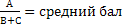 Мониторинг детского развития (мониторинг развития интегративных качеств) осуществляется педагогами, психологами дошкольного учреждения и медицинскими работниками. Основная задача этого вида мониторинга — выявить индивидуальные особенности развития каждого ребенка и наметить при необходимости индивидуальный маршрут образовательной работы для максимального раскрытия потенциала детской личности.Мониторинг детского развития включает в себя оценку физического развития ребенка, состояния его здоровья, а также развития общих способностей: познавательных, коммуникативных и регуляторных.Диагностика познавательных способностей включает диагностику перцептивного развития, интеллектуального развития и творческих способностей детей.Диагностика коммуникативных способностей предполагает выявление способности ребенка понимать состояния и высказывания другого человека, находящегося в наблюдаемой ситуации, а также выражать свое отношение к происходящему в вербальной и невербальной форме. Особое внимание уделяется диагностике построения высказывания ребенка и диагностике межличностных отношений внутри группы.Диагностика регуляторных способностей включает в себя диагностику эмоциональной и произвольной регуляции поведения ребенка, в частности - эмоционального принятия или отвержения ситуации, которая сложилась в дошкольном учреждении, умения действовать, планировать сложные действия, а также распределять роли и договариваться с партнерами по деятельности.Мониторинг детского развития осуществляется с использованием метода наблюдения, критериальных диагностических методик и тестовых методов. На основе проведенных методик составляется индивидуальная карта развития каждого ребенка и выстраивается индивидуальная траектория развития.Педагогическая диагностика 	Реализация программы «От рождения до школы» предполагает оценку индивидуального развития детей. Такая оценка производится педагогическим работником в рамках педагогической диагностики (оценки индивидуального развития дошкольников, связанной с оценкой эффективности педагогических действий и лежащей в основе их дальнейшего планирования). 	Педагогическая диагностика проводится в ходе наблюдений за активностью детей в спонтанной и специально организованной деятельности. Инструментарий для педагогической диагностики – карты наблюдений детского развития, позволяющие фиксировать индивидуальную динамику и перспективы развития каждого ребенка в ходе:коммуникации со сверстниками и взрослыми (как меняются способы установления и поддержания контакта принятия совместных решений разрешения конфликтов лидерства и пр.)игровой деятельности;познавательной деятельности (как идет развитие детских способностей, познавательной активности);проектной деятельности (как идет развитие детской инициативности, ответственности и автономии, как развивается умение планировать и организовывать свою деятельность);художественной деятельности;физического развития.	Результаты педагогической диагностики могут использовать исключительно для решения следующих образовательных задач:1. индивидуализации образования (в том числе поддержки ребенка, построения его образовательной траектории или профессиональной коррекции особенностей его развития);2. оптимизации работы с группой детей.       При необходимости используется психологическая диагностика развития детей (выявление и изучение индивидуально-психологических особенностей детей), которую проводят квалификационные специалисты (педагоги-психологи, психологи).           Участие ребенка в психологической диагностике допускается только с согласия его родителей (законных представителей).          Результаты психологической диагностики могут использоваться для решения задач психологического сопровождения и проведения квалификационной коррекции развития детей.           Система диагностики развития детей позволяет осуществлять оценку динамики достижений и включает описание объекта, форм, периодичности и содержания мониторинга.            Оценка индивидуального развития детей производится воспитателями в рамках возраста, связанной с оценкой эффективности педагогических действий и лежащей в основе их дальнейшего планирования). Программа диагностических исследованийСОДЕРЖАТЕЛЬНЫЙ РАЗДЕЛ2.1. Описание образовательной деятельности в соответствии с направлениями развития детей от 2 до 7 (8) летСодержание Программы обеспечивает развитие личности, мотивации и способностей детей в различных видах деятельности и охватывает следующие структурные единицы, представляющие определенные направления развития и образования детей:● социально-коммуникативное развитие;● познавательное развитие;● речевое развитие;● художественно-эстетическое развитие;● физическое развитие. Социально-коммуникативное развитие направлено на усвоение норм и ценностей, принятых в обществе, включая моральные и нравственные ценности; развитие общения и взаимодействия ребенка со взрослыми и сверстниками; становление самостоятельности, целенаправленности и саморегуляции собственных действий; развитие социального и эмоционального интеллекта, эмоциональной отзывчивости, сопереживания, формирование готовности к совместной деятельности со сверстниками, формирование уважительного отношения и чувства принадлежности к своей семье и к сообществу детей и взрослых в Организации; формирование позитивных установок к различным видам труда и творчества; формирование основ безопасного поведения в быту, социуме, природе. Основные цели и задачи:Социализация, развитие общения, нравственное воспитание. Усвоение норм и ценностей, принятых в обществе, воспитание моральных и нравственных качеств ребенка, формирование умения правильно оценивать свои поступки и поступки сверстников. Развитие общения и взаимодействия ребенка с взрослыми и сверстниками, развитие социального и эмоционального интеллекта, эмоциональной отзывчивости, сопереживания, уважительного и доброжелательного отношения к окружающим. Формирование готовности детей к совместной деятельности, развитие умения договариваться, самостоятельно разрешать конфликты со сверстниками.Развитие общения и взаимодействия ребенка с взрослыми и сверстниками, развитие социального и эмоционального интеллекта, эмоциональной отзывчивости, сопереживания, уважительного и доброжелательного отношения к окружающим. Формирование готовности детей к совместной деятельности, развитие умения договариваться, самостоятельно разрешать конфликты со сверстниками. Ребенок в семье и сообществе. Формирование образа Я, уважительного отношения и чувства принадлежности к своей семье и к сообществу детей и взрослых в организации; формирование гендерной, семейной принадлежности.   Самообслуживание, самостоятельность, трудовое воспитание. Развитие навыков самообслуживания; становление самостоятельности, целенаправленности и саморегуляции собственных действий. Воспитание культурно-гигиенических навыков. Формирование позитивных установок к различным видам труда и творчества, воспитание положительного отношения к труду, желания трудиться. Воспитание ценностного отношения к собственному труду, труду других людей и его результатам. Формирование умения ответственно относиться к порученному заданию (умение и желание доводить дело до конца, стремление сделать его хорошо). Формирование первичных представлений о труде взрослых, его роли в обществе и жизни каждого человека. Формирование основ безопасности. Формирование первичных представлений о безопасном поведении в быту, социуме, природе. Воспитание осознанного отношения к выполнению правил безопасности.  Формирование осторожного и осмотрительного отношения к потенциально опасным для человека и окружающего мира природы ситуациям. Формирование представлений о некоторых типичных опасных ситуациях и способах поведения в них. Формирование элементарных представлений о правилах безопасности дорожного движения; воспитание осознанного отношения к необходимости выполнения этих правил.Познавательное развитие. «Познавательное развитие предполагает развитие интересов детей, любознательности и познавательной мотивации; формирование познавательных действий, становление сознания; развитие воображения и творческой активности; формирование первичных представлений о себе, других людях, объектах окружающего мира, о свойствах и отношениях объектов окружающего мира (форме, цвете, размере, материале, звучании, ритме, темпе, количестве, числе, части и целом, пространстве и времени, движении и покое, причинах и следствиях и др.), о малой родине и Отечестве, представлений о социокультурных ценностях нашего народа, об отечественных традициях и праздниках, о планете Земля как общем доме людей, об особенностях ее природы, многообразии стран и народов мира».Основные цели и задачи:Формирование элементарных математических представлений. Формирование элементарных математических представлений, первичных представлений об основных свойствах и отношениях объектов окружающего мира: форме, цвете, размере, количестве, числе, части и целом, пространстве и времени. Развитие познавательно-исследовательской деятельности. Развитие познавательных интересов детей, расширение опыта ориентировки в окружающем, сенсорное развитие, развитие любознательности и познавательной мотивации; формирование познавательных действий, становление сознания; развитие воображения и творческой активности; формирование первичных представлений об объектах окружающего мира, о свойствах и отношениях объектов окружающего мира (форме, цвете, размере, материале, звучании, ритме, темпе, причинах и следствиях и др.). Развитие восприятия, внимания, памяти, наблюдательности, способности анализировать, сравнивать, выделять характерные, существенные признаки предметов и явлений окружающего мира; умения устанавливать простейшие связи между предметами и явлениями, делать простейшие обобщения. Ознакомление с предметным окружением. Ознакомление с предметным миром (название, функция, назначение, свойства и качества предмета); восприятие предмета как творения человеческой мысли и результата труда. Формирование первичных представлений о многообразии предметного окружения; о том, что человек создает предметное окружение, изменяет и совершенствует его для себя и других людей, делая жизнь более удобной и комфортной. Развитие умения устанавливать причинно-следственные связи между миром предметов и природным миром. Ознакомление с социальным миром. Ознакомление с окружающим социальным миром, расширение кругозора детей, формирование целостной картины мира. Формирование первичных представлений о малой родине и Отечестве, представлений о социокультурных ценностях нашего народа, об отечественных традициях и праздниках. Формирование гражданской принадлежности; воспитание любви к Родине, гордости за ее достижения, патриотических чувств. Формирование элементарных представлений о планете Земля как общем доме людей, о многообразии стран и народов мира. Ознакомление с миром природы. Ознакомление с природой и природными явлениями. Развитие умения устанавливать причинно-следственные связи между природными явлениями. Формирование первичных представлений о природном многообразии планеты Земля. Формирование элементарных экологических представлений. Формирование понимания того, что человек — часть природы, что он должен беречь, охранять и защищать ее, что в природе все взаимосвязано, что жизнь человека на Земле во многом зависит от окружающей среды. Воспитание умения правильно вести себя в природе. Воспитание любви к природе, желания беречь ее. Подробное содержание психолого-педагогической работы по образовательной области «Познавательное развитие» с детьми вторых групп раннего возраста и группы младшего возраста прописано в Примерной общеобразовательной программе дошкольного образования «От рождения до школы».Развитие речи. Развитие свободного общения с взрослыми и детьми, овладение конструктивными способами и средствами взаимодействия с окружающими.Развитие всех компонентов устной речи детей: грамматического строя речи, связной речи – диалогический и монологической форм; формирование словаря, воспитание звуковой культуры речи.Практическое овладение воспитанниками нормами речи.Художественная литература. Воспитание интереса и любви к чтению, развитие литературной речи.Воспитание желания и умения слушать художественные произведения, следить за развитием действия.Подробное содержание психолого-педагогической работы по образовательной области «Речевое развитие» с детьми вторых групп раннего возраста и младшей группы прописано в Примерной общеобразовательной программе дошкольного образования «От рождения до школы» Художественно-эстетическое развитиеФормирование интереса к эстетической стороне окружающей действительности, эстетического отношения к предметам и явлениям окружающего мира, произведениям искусства; воспитание интереса к художественно-творческой деятельности.Развитие детского художественного творчества, интереса к самостоятельной творческой деятельности (изобразительной, конструктивно-модельной, музыкальной и др.); удовлетворение потребности детей в самовыражении. Приобщение к искусству. Развитие эмоциональной восприимчивости, эмоционального отклика на литературные и музыкальные произведения, красоту окружающего мира, произведения искусства.Приобщение детей к народному и профессиональному искусству (словесному, музыкальному, изобразительному, театральному, к архитектуре) через ознакомление с лучшими образцами отечественного и мирового искусства; воспитание умения понимать содержание произведений искусства.Формирование элементарных представлений о видах и жанрах искусства, средствах выразительности в различных видах искусства. Изобразительная деятельность.  Развитие интереса к различным видам изобразительной деятельности; совершенствование умений в рисовании, лепке, аппликации, прикладном творчестве. Воспитание эмоциональной отзывчивости при восприятии произведений изобразительного искусства. Воспитание желания и умения взаимодействовать со сверстниками при создании коллективных работ. Конструктивно-модельная деятельность. Приобщение к конструированию; развитие интереса к конструктивной деятельности, знакомство с различными видами конструкторов. Воспитание умения работать коллективно, объединять свои поделки в соответствии с общим замыслом, договариваться, кто какую часть работы будет выполнять.Музыкальная деятельность. Приобщение к музыкальному искусству; развитие предпосылок ценностно-смыслового восприятия и понимания музыкального искусства; формирование основ музыкальной культуры, ознакомление с элементарными музыкальными понятиями, жанрами; воспитание эмоциональной отзывчивости при восприятии музыкальных произведений.Развитие музыкальных способностей: поэтического и музыкального слуха, чувства ритма, музыкальной памяти; формирование песенного, музыкального вкуса. Воспитание интереса к музыкально-художественной деятельности, совершенствование умении в этом виде деятельности. Развитие детского музыкально-художественного творчества, реализация самостоятельной творческой деятельности детей; удовлетворение потребности в самовыражении.Подробное содержание психолого-педагогической работы по образовательной области «Художественно-эстетическое развитие» с детьми вторых групп раннего возраста и младшей группы прописано в Примерной общеобразовательной программе дошкольного образования «От рождения до школы».Физическое развитиеФормирование начальных представлений о здоровом образе жизни. Формирование у детей начальных представлений о здоровом образе жизни. Физическая культура. Сохранение, укрепление и охрана здоровья детей; повышение умственной и физической работоспособности, предупреждение утомления. Обеспечение гармоничного физического развития, совершенствование умений и навыков в основных видах движений, воспитание красоты, грациозности, выразительности движений, формирование правильной осанки. Формирование потребности в ежедневной двигательной деятельности. Развитие инициативы, самостоятельности и творчества в двигательной активности, способности к самоконтролю, самооценке при выполнении движений.Развитие интереса к участию в подвижных и спортивных играх и физических упражнениях, активности в самостоятельной двигательной деятельности; интереса и любви к спорту.Подробное содержание психолого-педагогической работы по образовательной области «Физическое развитие» с детьми вторых групп раннего возраста и группы младшего возраста прописано в Примерной общеобразовательной программе дошкольного образования «От рождения до школы».В части, формируемая участниками образовательного процесса важное значение при определении содержательной основы Программы и выявлении приоритетных направлений образовательной деятельности учреждения имеют национально-культурные, демографические условия, в которых осуществляется образовательный процесс.Национально-культурные. В связи с тем, что контингент воспитанников проживает в условиях современного города-мегаполиса, своеобразие социокультурной среды проявляется:1)   в доступности разнообразных видов культурно-просветительских учреждений (библиотеки, музеи, картинная галерея, цирк, культурно-деловые центры, музыкальные, спортивные школы, т.д.), что определяет возможность осуществления многопланового и содержательного социального партнёрства;2) в возможности становления гражданственности у детей дошкольного возраста благодаря существованию  учреждений,  деятельность  которых  связана с возрождением  национально-культурных традиций, патриотического воспитания подрастающего поколения.Реализация регионального компонента осуществляется через знакомство с национально-культурными особенностями Республики Чувашия (произведения искусства, художественное слово, фольклор, музыка, знакомство с историей Чувашии, республиками Поволжья, азами чувашской культуры и быта).Обучение детей чувашскому языку с дошкольного возраста является ведущим средством полноценной реализации Закона «О языках в Чувашской Республике». Изучая язык, ребенок приобщается к культуре народа, его духовным ценностям, в нем зарождается чувство любви к родному краю, уважения к национальным традициям, обычаям чувашского народа.Основными задачами работы дошкольного образовательного учреждения в этом направлении являются:воспитание у  ребенка    интереса  к  чувашской    устной речи;развитие способности воспринимать своеобразие ее звучания, чувствовать ее красоту;формирование желания слушать и понимать чувашскую речь, осваивать умения и навыки, необходимые для общения на чувашском языке.Обучение начинается со средней группыВ средней группе работа ведется по воспитанию устойчивого интереса и положительного отношения к изучению чувашского языка и литературы; развитию познавательных и языковых способностей,  памяти,   воображения,   речевой   реакции,   наблюдательности относительно языковых явлений в чувашской устной речи; развитие элементарных    умений  и навыков    слушания, понимания чувашской устной речи и говорения на основе имитации и автоматизации определенных речевых образцов в игровых ситуациях по темам: «Приветствие», «Моя семья», «Наш детский сад», «Наши игрушки», «Моя комната», «Части тела», «Животные», «Зима», «Весна» и т. д.В старшей группе ведется работа по расширению кругозора в процессе ознакомления с чувашской речью, изучения новых чувашских слов; использованию чувашского языка для выражения своего эмоционального и физического состояния; повышения интереса к чувашской художественной литературе разных жанров; развитию навыков речевого самоконтроля; формирования  умений  и  навыков  слушания  и  понимания чувашской речи и говорения в игровых ситуациях по; темам: «Наш детский сад», «Мы играем», «Наши занятия в детском саду», «Новогодняя елка», «Наступила весна», «Наш огород», «Одежда и обувь» и т.д.В подготовительной к школе группе работа строится по использованию чувашского языка на специальных занятиях в повседневной жизни; расширяется знакомства с доступной для детского восприятия культурой чувашского народа; ведется работа по развитию  способности  самостоятельно  наблюдать,  сопоставлять,   рассуждать,  сравнивать,  обобщать,  делать  простые выводы на чувашском языке; формированию навыков речевой самокоррекции; развитие умения и    навыка    аудирования  и говорения в игровых и учебных ситуациях по темам:  «В детском саду», «Наши занятия в детском саду», «Зимние забавы», «Пришла весна», «Мамин праздник», «Наши игры», «Ждем лета», «Скоро в школу» и т. д.2.2. Формы, способы и средства реализации основной общеобразовательной программы Важнейшим условием реализации основной общеобразовательной программы является создание развивающей и эмоционально комфортной для ребенка образовательной среды. Пребывание в детском саду должно доставлять ребенку радость, а образовательные ситуации должны быть увлекательными.Важнейшими образовательными ориентирами являются обеспечение эмоционального благополучия детей, создание условий для формирования доброжелательного и внимательного отношения детей к другим людям,  развитие детской самостоятельности (инициативности, автономии и ответственности), развитие детских способностей, формирующихся в разных видах деятельности.Для реализации этих целей педагогам рекомендуется:• проявлять уважение к личности ребенка и развивать демократический стиль взаимодействия с ним и с другими педагогами;• создавать условия для принятия ребенком ответственности и проявления эмпатии к другим людям;• обсуждать совместно с детьми возникающие конфликты, помогать решать их, вырабатывать общие правила, учить проявлять уважение друг к другу;• обсуждать с детьми важные жизненные вопросы, стимулировать проявление позиции ребенка;• обращать внимание детей на тот факт, что люди различаются по своим убеждениям и ценностям, обсуждать, как это влияет на их поведение;• обсуждать с родителями (законными представителями) целевые ориентиры, на достижение которых направлена деятельность педагогов дошкольного образовательного учреждения, и включать членов семьи в совместное взаимодействие по достижению этих целей.Адекватная организация образовательной среды стимулирует развитие уверенности в себе, оптимистического отношения к жизни, дает право на ошибку, формирует познавательные интересы, поощряет готовность к сотрудничеству и поддержку другого в трудной ситуации, то есть обеспечивает успешную социализацию ребенка и становление его личности.Построение образовательного процесса основывается  на адекватных возрасту формах работы с детьми. Выбор форм работы осуществляется педагогом самостоятельно и зависит от контингента воспитанников, оснащенности дошкольного учреждения, культурных и региональных особенностей, специфики дошкольного учреждения, от опыта и творческого подхода педагога.В работе с детьми младшего дошкольного возраста используются преимущественно:- игровые, - сюжетные,- интегрированные формы образовательной деятельности. Обучение происходит опосредованно, в процессе увлекательной для малышей деятельности. В старшем дошкольном возрасте (старшая и подготовительная к школе группы) выделяется время для занятий учебно-тренирующего характера. Одной из форм непосредственно образовательной деятельности является  «занятие», которое рассматривается как - занимательное дело, без отождествления его с занятием как дидактической формой учебной деятельности. Это занимательное дело основано на одной из специфических детских деятельностей (или нескольких таких деятельностях – интеграции различных детских деятельностей), осуществляемых совместно со взрослым, и направлено на освоение детьми одной или нескольких образовательных областей (интеграция содержания образовательных областей).   Реализация занятия  как дидактической формы учебной деятельности рассматривается  только в старшем дошкольном возрасте.Младший дошкольный возрастСтарший дошкольный возрастФормы организации непосредственно-образовательной деятельности:-  для детей с 2 года до 3 лет – подгрупповая;- в дошкольных группах -  фронтальные Конкретное содержание указанных образовательных областей зависит от возрастных и индивидуальных особенностей детей, определяется целями и задачами программы и реализуется в различных видах деятельности (общении, игре, познавательно-исследовательской деятельности - как сквозных механизмах развития ребенка)Оптимальным условием развития ребенка – это продуманное соотношение свободной, регламентируемой и нерегламентированной (совместная деятельность педагогов и детей и самостоятельная деятельность детей) форм деятельности ребенка.   Образовательная деятельность вне организованных занятий обеспечивает максимальный учет особенностей и возможностей ребенка, его интересы и склонности. В течение дня во всех возрастных группах предусмотрен определенный баланс различных видов деятельности:2.3. Особенности образовательной деятельности разных видов и культурных практик Содержание психолого-педагогической работы с детьми 2 –7 лет дается по образовательным областям: «Социально-коммуникативное развитие», «Познавательное развитие», «Речевое развитие», «Художественно-эстетическое развитие», «Физическое развитие». Содержание Программы  обеспечивает  развитие личности, мотивации и способностей детей в различных видах деятельности и охватывает следующие структурные единицы, представляющие определенные направления развития и образования детейСодержание психолого-педагогической работы ориентировано на разностороннее развитие дошкольников с учетом их возрастных и индивидуальных особенностей. Задачи психолого-педагогической работы по формированию физических, интеллектуальных и личностных качеств детей решаются интегрированно в ходе освоения всех образовательных областей наряду с задачами, отражающими специфику каждой образовательной области, с обязательным психологическим сопровождением.При этом решение программных образовательных задач предусматривается не только в рамках организованной образовательной деятельности, но и в ходе режимных моментов — как в совместной деятельности взрослого и детей, так и в самостоятельной деятельности дошкольников.1. Социально-коммуникативное развитие направлено на усвоение норм и ценностей, принятых в обществе, включая моральные и нравственные ценности; развитие общения и взаимодействия ребенка со взрослыми и сверстниками; становление самостоятельности, целенаправленности и саморегуляции собственных действий; развитие социального и эмоционального интеллекта, эмоциональной отзывчивости, сопереживания, формирование готовности к совместной деятельности со сверстниками, формирование уважительного отношения и чувства принадлежности к своей семье и к сообществу детей и взрослых в Организации; формирование позитивных установок к различным видам труда и творчества; формирование основ безопасного поведения в быту, социуме, природе.Социализация, развитие общения, нравственное воспитание. Усвоение норм и ценностей, принятых в обществе, воспитание моральных и нравственных качеств ребенка, формирование умения правильно оценивать свои поступки и поступки сверстников.Развитие общения и взаимодействия ребенка с взрослыми и сверстниками, развитие социального и эмоционального интеллекта, эмоциональной отзывчивости, сопереживания, уважительного и доброжелательного отношения к окружающим.Формирование готовности детей к совместной деятельности, развитие умения договариваться, самостоятельно разрешать конфликты со сверстниками.Ребенок в семье и сообществе, патриотическое воспитание. Формирование образа Я, уважительного отношения и чувства принадлежности к своей семье и к сообществу детей и взрослых в организации; формирование гендерной, семейной, гражданской принадлежности; воспитание любви к Родине, гордости за ее достижения, патриотических чувств.Самообслуживание, самостоятельность, трудовое воспитание. Развитие навыков самообслуживания; становление самостоятельности, целенаправленности и саморегуляции собственных действий.Воспитание культурно-гигиенических навыков.Формирование позитивных установок к различным видам труда и творчества, воспитание положительного отношения к труду, желания трудиться.Воспитание ценностного отношения к собственному труду, труду  других людей и его результатам. Формирование умения ответственно относиться к порученному заданию (умение и желание доводить дело до конца, стремление сделать его хорошо).Формирование первичных представлений о труде взрослых, его роли в обществе и жизни каждого человека.Формирование основ безопасности. Формирование первичных представлений о безопасном поведении в быту, социуме, природе. Воспитание осознанного отношения к выполнению правил безопасности.Формирование осторожного и осмотрительного отношения к потенциально опасным для человека и окружающего мира природы ситуациям.Формирование представлений о некоторых типичных опасных ситуациях и способах поведения в них.Формирование элементарных представлений о правилах безопасности дорожного движения; воспитание осознанного отношения к необходимости выполнения этих правил.2. Познавательное развитие предполагает развитие интересов детей, любознательности и познавательной мотивации; формирование познавательных действий, становление сознания; развитие воображения и творческой активности; формирование первичных представлений о себе, других людях, объектах окружающего мира, о свойствах и отношениях объектов окружающего мира (форме, цвете, размере, материале, звучании, ритме, темпе, количестве, числе, части и целом, пространстве и времени, движении и покое, причинах и следствиях и др.), о малой родине и Отечестве, представлений о социокультурных ценностях нашего народа, об отечественных традициях и праздниках, о планете Земля как общем доме людей, об особенностях ее природы, многообразии стран и народов мира».Развитие познавательно-исследовательской деятельности. Развитие познавательных интересов детей, расширение опыта ориентировки в окружающем, сенсорное развитие, развитие любознательности и познавательной мотивации; формирование познавательных действий, становление сознания; развитие воображения и творческой активности; формирование первичных представлений об объектах окружающего мира, о свойствах и отношениях объектов окружающего мира (форме, цвете, размере, материале, звучании, ритме, темпе, причинах и следствиях и др.).Развитие восприятия, внимания, памяти, наблюдательности, способности анализировать, сравнивать, выделять характерные, существенные признаки предметов и явлений окружающего мира; умения устанавливать простейшие связи между предметами и явлениями, делать простейшие обобщения.Приобщение к социокультурным ценностям. Ознакомление с окружающим социальным миром, расширение кругозора детей, формирование целостной картины мира.Формирование первичных представлений о малой родине и Отечестве, представлений о социокультурных ценностях нашего народа, об отечественных традициях и праздниках.Формирование элементарных представлений о планете Земля как общем доме людей, о многообразии стран и народов мира.Формирование элементарных математических представлений. Формирование элементарных математических представлений, первичных представлений об основных свойствах и отношениях объектов окружающего мира: форме, цвете, размере, количестве, числе, части и целом, пространстве и времени.Ознакомление с миром природы. Ознакомление с природой и природными явлениями. Развитие умения устанавливать причинно-следственные связи между природными явлениями. Формирование первичных представлений о природном многообразии планеты Земля. Формирование элементарных экологических представлений. Формирование понимания того, что человек — часть природы, что он должен беречь, охранять и защищать ее, что в природе все взаимосвязано, что жизнь человека на Земле во многом зависит от окружающей среды. Воспитание умения правильно вести себя в природе. Воспитание любви к природе, желания беречь ее.3. Речевое развитие включает владение речью как средством общения культуры; обогащение активного словаря; развитие связной, грамматически правильной диалогической и монологической речи; развитие речевого творчества; развитие звуковой и интонационной культуры речи, фонематического слуха; знакомство с книжной культурой, детской литературой, понимание на слух текстов различных жанров детской литературы; формирование звуковой аналитико-синтетической активности как предпосылки обучения грамоте.Развитие речи. Развитие свободного общения с взрослыми и детьми, овладение конструктивными способами и средствами взаимодействия с окружающими.Развитие всех компонентов устной речи детей: грамматического строя речи, связной речи — диалогической и монологической форм; формирование словаря, воспитание звуковой культуры речи.Практическое овладение воспитанниками нормами речи.Художественная литература. Воспитание интереса и любви к чтению; развитие литературной речи.Воспитание желания и умения слушать художественные произведения, следить за развитием действия.4. Художественно-эстетическое развитие предполагает развитие предпосылок ценностно-смыслового восприятия и понимания произведений искусства (словесного, музыкального, изобразительного), мира природы; становление эстетического отношения к окружающему миру; формирование элементарных представлений о видах искусства; восприятие музыки, художественной литературы, фольклора; стимулирование сопереживания персонажам художественных произведений; реализацию самостоятельной творческой деятельности детей (изобразительной, конструктивно-модельной, музыкальной и др.)».Формирование интереса к эстетической стороне окружающей действительности, эстетического отношения к предметам и явлениям окружающего мира, произведениям искусства; воспитание интереса к художественно-творческой деятельности.Развитие эстетических чувств детей, художественного восприятия, образных представлений, воображения, художественно-творческих способностей.Развитие детского художественного творчества, интереса к самостоятельной творческой деятельности (изобразительной, конструктивно-модельной, музыкальной и др.); удовлетворение потребности детей в самовыражении.Приобщение к искусству. Развитие эмоциональной восприимчивости, эмоционального отклика на литературные и музыкальные произведения, красоту окружающего мира, произведения искусства.Приобщение детей к народному и профессиональному искусству (словесному, музыкальному, изобразительному, театральному, к архитектуре) через ознакомление с лучшими образцами отечественного и мирового искусства; воспитание умения понимать содержание произведений искусства.Формирование элементарных представлений о видах и жанрах искусства, средствах выразительности в различных видах искусства.Изобразительная деятельность. Развитие интереса к различным видам изобразительной деятельности; совершенствование умений в рисовании, лепке, аппликации, художественном труде.Воспитание эмоциональной отзывчивости при восприятии произведений изобразительного искусства.Воспитание желания и умения взаимодействовать со сверстниками при создании коллективных работ.Конструктивно-модельная деятельность. Приобщение к конструированию; развитие интереса к конструктивной деятельности, знакомство с различными видами конструкторов.Воспитание умения работать коллективно, объединять свои поделки в соответствии с общим замыслом, договариваться, кто какую часть работы будет выполнять.Музыкально-художественная деятельность. Приобщение к музыкальному искусству; формирование основ музыкальной культуры, ознакомление с элементарными музыкальными понятиями, жанрами; воспитание эмоциональной отзывчивости при восприятии музыкальных произведений.Развитие музыкальных способностей: поэтического и музыкального слуха, чувства ритма, музыкальной памяти; формирование песенного, музыкального вкуса.Воспитание интереса к музыкально-художественной деятельности, совершенствование умений в этом виде деятельности.Развитие детского музыкально-художественного творчества, реализация самостоятельной творческой деятельности детей; удовлетворение потребности в самовыражении.5. Физическое развитие включает приобретение опыта в следующих видах деятельности детей: двигательной, в том числе связанной с выполнением упражнений, направленных на развитие таких физических качеств, как координация и гибкость; способствующих правильному формированию опорно-двигательной системы организма, развитию равновесия, координации движения, крупной и мелкой моторики обеих рук, а также с правильным, не наносящим ущерба организму, выполнением основных движений (ходьба, бег, мягкие прыжки, повороты в обе стороны), формирование начальных представлений о некоторых видах спорта, овладение подвижными играми с правилами; становление целенаправленности и саморегуляции в двигательной сфере; становление ценностей здорового образа жизни, овладение его элементарными нормами и правилами (в питании, двигательном режиме, закаливании, при формировании полезных привычек и др.)».Формирование начальных представлений о здоровом образе жизни.Формирование у детей начальных представлений о здоровом образе жизни.Физическая культура. Сохранение, укрепление и охрана здоровья детей; повышение умственной и физической работоспособности, предупреждение утомления.Обеспечение гармоничного физического развития, совершенствование умений и навыков в основных видах движений, воспитание красоты, грациозности, выразительности движений, формирование правильной осанки.Формирование потребности в ежедневной двигательной деятельности. Развитие инициативы, самостоятельности и творчества в двигательной активности, способности к самоконтролю, самооценке при выполнении движений.Развитие интереса к участию в подвижных и спортивных играх и физических упражнениях, активности в самостоятельной двигательной деятельности; интереса и любви к спорту.Психолого-педагогические условия реализации программы:1) уважение взрослых к человеческому достоинству детей, формирование и поддержка их положительной самооценки, уверенности в собственных возможностях и способностях;2) использование в образовательной деятельности форм и методов работы с детьми, соответствующих их возрастным и индивидуальным особенностям (недопустимость как искусственного ускорения, так и искусственного замедления развития детей);3) построение образовательной деятельности на основе взаимодействия взрослых с детьми, ориентированного на интересы и возможности каждого ребенка и учитывающего социальную ситуацию его развития;4) поддержка взрослыми положительного, доброжелательного отношения детей друг к другу и взаимодействия детей друг с другом в разных видах деятельности;5) поддержка инициативы и самостоятельности детей в специфических для них видах деятельности;6) возможность выбора детьми материалов, видов активности, участников совместной деятельности и общения;7) защита детей от всех форм физического и психического насилия;8) поддержка родителей (законных представителей)  в воспитании детей,  охране и укреплении  их здоровья, вовлечение семей  непосредственно в образовательную деятельность.Условия, необходимые для создания социальной ситуации развития детей, соответствующей специфике дошкольного возраста, предполагают:1) обеспечение эмоционального благополучия через:-непосредственное общение с каждым ребенком;-уважительное отношение к каждому ребенку, к его чувствам и потребностям;2) поддержку индивидуальности и инициативы детей через:-создание условий для свободного выбора детьми деятельности, участников совместной деятельности;-создание условий для принятия детьми решений, выражения своих чувств и мыслей;- поддержку детской инициативы и самостоятельности в разных видах деятельности (игровой, исследовательской, проектной, познавательной и т.д.);3) установление правил взаимодействия в разных ситуациях:-создание условий для позитивных, доброжелательных отношений между детьми, в том числе принадлежащими к разным национально-культурным, религиозным общностям и социальным слоям, а также имеющими различные (в том числе ограниченные) возможности здоровья;-развитие коммуникативных способностей детей, позволяющих разрешать конфликтные ситуации со сверстниками;-развитие умения детей работать в группе сверстников;4) построение вариативного развивающего образования, ориентированного на уровень развития, проявляющийся у ребенка в совместной деятельности со взрослым и более опытными сверстниками, но не актуализирующийся в его индивидуальной деятельности (далее - зона ближайшего развития каждого ребенка), через:-создание условий для овладения культурными средствами деятельности;-организацию видов деятельности, способствующих развитию мышления, речи, общения, воображения и детского творчества, личностного, физического и художественно-эстетического развития детей;-поддержку спонтанной игры детей, ее обогащение, обеспечение игрового времени и пространства;-оценку индивидуального развития детей;5) взаимодействие с родителями (законными представителями) по вопросам образования ребенка, непосредственного вовлечения их в образовательную деятельность, в том числе посредством создания образовательных проектов совместно с семьей на основе выявления потребностей и поддержки образовательных инициатив семьи.2.4. Способы и направления поддержки детской инициативыДетская инициатива проявляется в свободной самостоятельной деятельности детей по выбору и интересам. Самостоятельная деятельность детей протекает преимущественно в утренний отрезок времени и во второй половине дня.Все виды деятельности ребенка могут осуществляться в форме самостоятельной инициативной деятельности:самостоятельные сюжетно-ролевые, режиссерские и театрализованные игры;развивающие и логические игры;музыкальные игры и импровизации;речевые игры, игры с буквами, звуками и слогами;самостоятельная деятельность в книжном уголке;самостоятельная изобразительная и конструктивная деятельность по выбору детей;самостоятельные опыты и эксперименты и др.В развитии детской инициативы и самостоятельности выдвигается ряд общих требований:развивать активный интерес детей к окружающему миру, стремление к получению новых знаний и умений; создавать разнообразные условия и ситуации, побуждающие детей к активному применению знаний, умений, способов деятельности в личном опыте;постоянно расширять область задач, которые дети решают самостоятельно;постепенно выдвигать перед детьми более сложные задачи, требующие сообразительности, творчества, поиска новых подходов, поощрять детскую инициативу;тренировать волю детей, поддерживать желание преодолевать трудности, доводить начатое дело до конца;ориентировать дошкольников на получение хорошего результата;своевременно обратить особое внимание на детей, постоянно проявляющих небрежность, торопливость, равнодушие к результату, склонных не завершать работу;дозировать помощь детям. Если ситуация подобна той, в которой ребенок действовал раньше, но его сдерживает новизна обстановки, достаточно просто намекнуть, посоветовать вспомнить, как он действовал в аналогичном случае;поддерживать у детей чувство гордости и радости от успешных самостоятельных действий, подчеркивать рост возможностей и достижений каждого ребенка, побуждать к проявлению инициативы и творчества.Часть, формируемая участниками образовательных отношенийНа современном этапе оказание дополнительных образовательных услуг - неотъемлемая часть работы каждого дошкольного образовательного учреждения. Деятельность детей в системе дополнительного образования способствует развитию их интереса к различным областям. Образовательное учреждение оказывает услуги по дополнительному образованию, предусмотренные Уставом МБДОУ.Реализация программ дополнительного образования позволяет строить образовательный процесс с учётом индивидуальных склонностей и предпочтений ребёнка, предоставляя возможность самореализации каждому воспитаннику. Работа по дополнительному образованию ведется с детьми во вторую половину дня, не превышая допустимой нагрузки для детей дошкольного возраста. Занятия проводятся на платной основе.Согласно «Инструктивно-методического письма о гигиенических требованиях максимальной нагрузки на детей дошкольного возраста» занятия в студиях проводятся не более 2 раз в неделю во второй половине дня, продолжительностью 20-25 минут, где занимаются дети с 3 до 7 лет, состав групп от 8 до 14 человек. Организованная работа дополнительных занятий позволяет максимально удовлетворить запрос родителей на развитие индивидуальные способности детей, творческого потенциала, укрепления здоровья. Дополнительные занятия включает в себя:- выявление и развитие способностей детей;- активизацию творческого потенциала каждого ребёнка;- организацию условий для социализаций детей.Дополнительное образование выстраивается в следующих направлениях:- художественное (танцевальный);- социально-педагогическое направление по подготовке к школе. Результативность деятельности каждого направления определяется через организацию мониторинга.Темы занятий, методы и приемы решения задач, выбор практического материала варьируются в зависимости от способностей детей, их интересов и желаний, времени года и др. факторов. В дошкольном возрасте формируются предпосылки гражданских качеств, представления о человеке, обществе культуре. Очень важно привить в этом возрасте чувство любви и привязанности  к  природным и культурным ценностям родного края, так как именно на этой основе воспитывается  патриотизм. Поэтому в детском саду в образовательном процессе используются разнообразные методы и формы  организации детской деятельности: народные подвижные игры и забавы, дидактические игры, слушание музыки,  наблюдения в природе, чтение детской литературы, знакомство с народно-прикладным искусством и др.Организованная образовательная деятельность и образовательная деятельность в режимных моментах насыщена содержание направленны на воспитание личности как носителя национальной культуры через развитие исторической памяти и развитие художественно-творческой активности детей. В дошкольном детстве ребёнок приобретает основы личностной культуры, её базис, соответствующий общечеловеческим духовным ценностям. В связи с этим, содержание образовательной работы обновляется внедрением в учебные программы национально-регионального компонента: приобщение детей к народной культуре, развитие духовности на основе познания ближайшего окружения.  Цель: Приобщение детей дошкольного возраста к традиционным ценностям на основе духовно-нравственного и патриотического воспитания с использованием национально-регионального компонента.Задачи:Формировать у детей осознанные представления. Знания о природно-климатическом, этнографическом, топоническом, этимологическом, семантическом многообразии народов Поволжья.Создать условия для развития внутренней положительной мотивации.  Приобщить детей к регионально-значимым, этнокультурным, общечеловеческим ценностям; воспитывать гражданскую активность; толерантное отношение к представителям других культур.Используются традиционные и нетрадиционные формы, методы и приёмы работы с детьми. Предполагаемые формы деятельности педагога предусматривают использование современных аудиовизуальных средств, региональной игрушки,  стилизованных предметов современной и старинной утвари. Воспитание подрастающего поколения происходит  через познание красоты и самобытности народов Поволжья.Основы безопасности жизнедеятельности детей старшего дошкольного возраста» /под ред.Н.Н. Авдеева, О.Л.Князева, Р.Б.Стеркина, М.: Провещение, 2007 «Программа художественно - творческого развития ребенка – дошкольника средствами чувашского декоративно-прикладного искусства». Составитель: Васильевой Л.Г., Чебоксары, .		Чувашская Республика – поликультурный регион, поэтому региональная направленность является особенностью программы. Организация образовательного процесса в дошкольном учреждении строится на основе системного, деятельностного, этнопедагогического, культурологического подходов. Образовательный процесс предполагает активное взаимодействие всех участников педагогического процесса. Поскольку этнокультурная социализация ребенка происходит на основе освоения и присвоения образцов и ценностей национальной культуры, то в образовательный процесс включены задачи воспитания чувства национальной гордости, бережного отношения к национальным богатствам страны, языку, культуре, традициям. Это в свою очередь обеспечит уважение к людям других национальностей, формирование толерантных установок, что соответствует подлинно гуманистической педагогике. Формирование в детях чувства национального и общечеловеческого самосознания происходит в национально-ориентированной культурной среде. Особенностью осуществления образовательного процесса является активное использование краеведческого материала, произведений искусства русского, чувашского и других народов, проживающих в Чувашии. Эти материалы раскрывают природные задатки и развивают творческие способности каждого ребенка. Важное значение при определении содержательной основы Программы и выявлении приоритетных направлений образовательной деятельности учреждения имеют национально-культурные, социально-демографические условия, природно-климатические, в которых осуществляется образовательный процесс. Национально-культурные. В связи с тем, что контингент воспитанников проживает в условиях современного города-мегаполиса, своеобразие социокультурной среды проявляется: 1) в доступности разнообразных видов культурно-просветительских учреждений (библиотеки, музеи, картинная галерея, цирк, культурно-деловые центры, музыкальные, спортивные школы, т.д.), что определяет возможность осуществления многопланового и содержательного социального партнерства; 2) в возможности становления гражданственности у детей дошкольного возраста благодаря существованию учреждений, деятельность которых связана с возрождением национально-культурных традиций, патриотического воспитания подрастающего поколения. Реализация регионального компонента осуществляется через знакомство с национально-культурными особенностями Республики Чувашия (произведения искусства, художественное слово, фольклор, музыка, знакомство с историей Чувашии, республиками Поволжья, азами чувашской культуры и быта). Социально-демографические особенности осуществления образовательного процесса определились в ходе статистических и социально-педагогических исследований семей воспитанников: 1) Наличие среди родителей Учреждения широко представленной социальной группы служащих молодого возраста, со средним финансовым положением, с высоким образовательным уровнем, воспитывающих 1 или 2 детей. Этнический состав семей воспитанников: дети из русскоязычных и чувашских семей. 2) Желание семей получать гарантированную и квалифицированную психолого-педагогическую поддержку, то есть присутствие определенной доли доверия в уровне квалификации и качестве предоставляемой услуги учреждением. 3) Увеличение вероятности угрозы здоровью детей. Природно-климатические. При планировании образовательного процесса во всех возрастных группах внесены коррективы в физкультурно-оздоровительную работу. Учитывая благоприятные климатические и природные особенности региона, два раза непосредственно образовательная деятельность по физическому развитию проводится в зале и один раз - на воздухе. Обучение детей чувашскому языку с дошкольного возраста является ведущим средством полноценной реализации Закона «О языках в Чувашской Республике». Изучая язык, ребенок приобщается к культуре народа, его духовным ценностям, в нем зарождается чувство любви к родному краю, уважения к национальным традициям, обычаям чувашского народа. Основными задачами работы дошкольного образовательного учреждения в этом направлении являются: воспитание у ребенка интереса к чувашской устной речи; развитие способности воспринимать своеобразие ее звучания, чувствовать ее красоту; формирование желания слушать и понимать чувашскую речь, осваивать умения и навыки, необходимые для общения на чувашском языке.          Обучение начинается со средней группы. В средней группе работа ведется по воспитанию устойчивого интереса и положительного от-ношения к изучению чувашского языка и литературы; развитию познавательных и языковых способностей, памяти, воображения, речевой реакции, наблюдательности относительно языковых явлений в чувашской устной речи; развитие элементарных умений и навыков слушания, понимания чувашской устной речи и говорения на основе имитации и автоматизации определенных речевых образцов в игровых ситуациях по темам: «Приветствие», «Моя семья», «Наш детский сад», «Наши игрушки», «Моя комната», «Части тела», «Животные», «Зима», «Весна» и т. д. В старшей группе ведется работа по расширению кругозора в процессе ознакомления с чувашской речью, изучения новых чувашских слов; использованию чувашского языка для выражения своего эмоционального и физического состояния; повышения интереса к чувашской художественной литературе разных жанров; развитию навыков речевого самоконтроля; формирования умений и навыков слушания и понимания чувашской речи и говорения в игровых ситуациях по; темам: «Наш детский сад», «Мы играем», «Наши занятия в детском саду», «Новогодняя елка», «Наступила весна», «Наш огород», «Одежда и обувь» и т.д. В подготовительной к школе группе работа строится по использованию чувашского языка на специальных занятиях в повседневной жизни; расширяется знакомства с доступной для детского восприятия культурой чувашского народа; ведется работа по развитию способности самостоятельно наблюдать, сопоставлять, рассуждать, сравнивать, обобщать, делать простые выводы на чувашском языке; формированию навыков речевой самокоррекции; развитие умения и навыка аудирования и говорения в игровых и учебных ситуациях по темам: «В детском саду», «Наши занятия в детском саду», «Зимние забавы», «Пришла весна», «Мамин праздник», «Наши игры», «Ждем лета», «Скоро в школу» и т. д.2.5. Особенности взаимодействия педагогического коллективного с семьями воспитанниковВажнейшим условием,  необходимым для создания социальной ситуации развития детей, является взаимодействие с родителями по вопросам образования ребёнка, непосредственного вовлечения их в образовательную деятельность.  Цель взаимодействия детского сада с семьей: создание в детском саду необходимых условий для развития ответственных и взаимозависимых отношений с семьями воспитанников, обеспечивающих целостное развитие личности ребёнка, компетентности его родителей, заключающейся в способности разрешать разные типы социально-педагогических ситуаций, связанных с воспитанием ребёнка.Взаимодействие с семьёй должно быть построено на основе гуманно-личностного подхода, согласно которому признаётся право родителей на уважение, понимание, участие в жизни детского сада.Задачи взаимодействия детского сада с семьей: Изучение отношения педагогов и родителей к различным вопросам воспитания, обучения, развития детей, условий организации разнообразной деятельности в детском саду и семье;Знакомство педагогов и родителей с лучшим опытом воспитания детей дошкольного возраста в детском саду и семье, раскрывающим средства, формы и методы развития интегративных качеств ребёнка, а также знакомство с трудностями, возникающими в семейном и общественном воспитании дошкольников;Информирование друг друга об актуальных задачах воспитания и обучения детей на разных возрастных этапах их развития и о возможностях детского сада и семьи в решении данных задач;Создание в детском саду условий для разнообразного по содержанию и формам сотрудничества, способствующего развитию конструктивного взаимодействия педагогов и родителей с детьми, возникновению чувства единения, радости, гордости за полученные результаты;Привлечение семей воспитанников к участию в совместных с педагогами мероприятиях, организуемых в районе (городе, области);Поощрение родителей за внимательное отношений к разнообразным стремлениям и потребностям ребёнка и создание необходимых условий для их удовлетворения в семье.       Взаимоотношения между МБДОУ «Детский сад № 89» г. Чебоксары  и родителями (законными представителями) регулируются договором, включающим в себя взаимные права, обязанности, ответственность  сторон, возникающие в процессе воспитания, обучения, развития, присмотра, ухода и оздоровления детей, длительность пребывания ребенка в ДОО, а также размер оплаты, взимаемой с родителей (законных представителей) за содержание ребенка в МБДОУ.Модель сотрудничества семьи и детского сада в течение года                      Направления и содержание работы с родителями воспитанниковВ современных  условиях дошкольное образовательное учреждение является единственным общественным институтом, регулярно и неформально взаимодействующим с семьей,  то есть  имеющим возможность оказывать  на неё  определенное влияние.    Ведущие цели взаимодействия детского сада с семьей — создание в детском саду необходимых условий для развития ответственных и взаимозависимых отношений с семьями воспитанников, обеспечивающих целостное развитие личности дошкольника, повышение компетентности родителей в области воспитания.•	ознакомление родителей с содержанием работы  ДОУ, направленной на физическое, психическое и социальное  развитие ребенка;•	участие в составлении планов: спортивных и культурно-массовых мероприятий, работы родительского комитета •	целенаправленную работу, пропагандирующую общественное дошкольное воспитание в его разных формах;•	обучение конкретным приемам и методам воспитания и развития ребенка в разных видах детской деятельности на семинарах-практикумах, консультациях и открытых занятиях  В основу совместной деятельности семьи и дошкольного учреждения заложены следующие принципы:единый подход к процессу воспитания ребёнка;открытость дошкольного учреждения для родителей;взаимное доверие  во взаимоотношениях педагогов и родителей;уважение и доброжелательность друг к другу;дифференцированный подход к каждой семье;равно ответственность родителей и педагогов.На сегодняшний день в ДОУ  осуществляется интеграция общественного и семейного воспитания дошкольников со следующими категориями родителей:		- с семьями воспитанников;		- с  будущими родителями. Задачи:формирование психолого- педагогических знаний родителей;приобщение родителей к участию  в жизни ДОУ; оказание помощи семьям воспитанников в развитии, воспитании и обучении детей; изучение и пропаганда лучшего семейного опыта.ОРГАНИЗАЦИОННЫЙ РАЗДЕЛ3.1. Материально-техническое обеспечение программы, обеспеченность методическими материалами и средствами обучения и воспитанияМатериально-техническое обеспечение программы соответствует санитарно-эпидемиологическим правилам и нормативам, правилам пожарной безопасности, возрастным и индивидуальным особенностям развития детей. Программно-методическое обеспечение образовательного процессаОснованная программаПримерная основная общеобразовательная  программа дошкольного образования «От рождения до школы» / Под ред.  Н.Е. Вераксы, Т.С. Комаровой, М.А. Васильевой. – М.: МОЗАИКА – СИНТЕЗ, 2014Парциальные программыОсновы безопасности жизнедеятельности детей старшего дошкольного возраста» /под ред.Н.Н. Авдеева, О.Л.Князева, Р.Б. Стеркин. – М.: Просвещение, 2007 г.«Программа образования ребенка – дошкольника» / под ред.  Л.В.Кузнецовой, Чебоксары, 2006 г.«Программа художественно - творческого развития ребенка – дошкольника средствами чувашского декоративно-прикладного искусства». Составитель: Васильевой Л.Г., Чебоксары, .«Рабочая программа воспитателя детского сада. Модуль «Этнохудожественное развитие детей 2-3 лет» образовательной области «Художественно-эстетическое развитие» / под ред. Л.Г. Васильевой, Чебоксары, 2015 г..      3.2. Распорядок и/или Режим дня Режим дня разработан с учетом требований СанПиН 2.4.1. 3049-13 «Санитарно- эпидемиологические требования к устройству, содержанию и организации режима работы дошкольных образовательных организаций», направленности групп и сезонных изменений. Примерный распорядок дня на период с 1.09.2019 по 31.08.2020 г.г. 1 младшая группа РАННЕГО ВОЗРАСТА (Группы №№ 1, 3, 4)Примерный распорядок дня на период с 1.09.2019 по 31.08.2020 г.г.  II младшая группа (Группы №№ 7, 9)Примерный распорядок дня на период с 1.09.2019 по 31.08.2020 г.г. Средняя группа(Группы №№ 2, 10, 12)Примерный распорядок дня на период с 1.09.2019 по 31.08.2020 г.г. Старшая группа(Группы №№ 5, 11)Примерный распорядок дня на период с 1.09.2019 по 31.08.2020 г.г. Подготовительная группа (Группы №№ 6, 8)Режим двигательной активности воспитанников Максимально допустимый объем образовательной нагрузки соответствует санитарно - эпидемиологическим правилам и нормативам СанПиН  2.4.1.3049-13  "Санитарно-эпидемиологические требования к устройству, содержанию и организации режима работы дошкольных образовательных организаций",  утвержденным постановлением Главного государственного санитарного врача Российской Федерации от 15 мая . № 26  (зарегистрировано Министерством юстиции Российской Федерации 29 мая ., регистрационный  № 28564).Для детей в возрасте от 2 до 3 лет организованная образовательная деятельность составляет не более 1,5 часа в неделю. Продолжительность непрерывной образовательной деятельности не более 10 минут в первую и вторую половину дня.Максимально допустимый объем недельной образовательной нагрузки, включая реализацию дополнительных образовательных программ, для детей дошкольного возраста составляет: в младшей группе (дети четвертого года жизни) - 2 часа 45 мин.,в средней группе (дети пятого года жизни) - 4 часа,в старшей группе (дети шестого года жизни) - 6 часов 15 минут, в подготовительной (дети седьмого года жизни) - 8 часов 30 минутПродолжительность непрерывной организованной образовательной деятельности:для детей 4-го года жизни - не более 15 минут, для детей 5-го года жизни - не более 20 минут, для детей 6-го года жизни - не более 25 минутдля детей 7-го года жизни - не более 30 минут. Максимально допустимый объем образовательной нагрузки в первой половине дня в младшей и средней группах не превышает 30 и 40 минут соответственно, в старшей и подготовительной 45 минут и 1, 5 часа соответственно. Непосредственно образовательная деятельность физкультурно-оздоровительного и эстетического цикла занимает  не менее 50% общего времени, отведенного на непосредственно образовательную деятельность.Непосредственно-образовательная деятельность, требующая повышенной познавательной активности и умственного напряжения детей, проводится в первую половину дня и в дни наиболее высокой работоспособности (вторник, среда), сочетается с физкультурными и музыкальными занятиями.В соответствии с ФЗ №273 от 29.12.2012 г. «Об образовании в Российской Федерации»  для воспитанников предлагаются дополнительные образовательные услуги, которые организуются в вечернее время 2-3  раза в неделю продолжительностью 25-30 минут (старший возраст).Планирование образовательной деятельности при работе по пятидневной неделеОсобенности культурно-досуговой деятельности событий, праздников, мероприятийВ основе лежит блочно-тематическое планирование воспитательно-образовательной работы в ДОУ	Организационной основой реализации блочно-тематического принципа построения программы  являются примерные темы (праздники, события, проекты),  которые ориентированы на все направления развития ребенка дошкольного возраста и посвящены различным сторонам человеческого бытия, а так же вызывают личностный интерес детей к:•	явлениям нравственной жизни ребенка; •	окружающей природе;•	миру искусства и литературы; •	традиционным для семьи, общества и государства праздничным событиям;•	событиям, формирующим чувство гражданской принадлежности ребенка (родной город,  День народного единства, День защитника Отечества и др.);•	сезонным явлениям; •	народной культуре и  традициям.Построение всего образовательного процесса вокруг одного центрального блока дает большие возможности для развития детей. Темы помогают организовать информацию оптимальным способом. У дошкольников появляются многочисленные возможности для практики, экспериментирования, развития основных навыков, понятийного мышления.Введение похожих тем в различных возрастных группах обеспечивает достижение единства образовательных целей и преемственности в детском развитии на протяжении всего дошкольного возраста, органичное развитие детей в соответствии с их индивидуальными возможностями.	 Для каждой возрастной группы дано блочно-тематическое планирование, которое  рассматривается как примерное. Педагоги вправе по своему усмотрению частично или полностью менять темы или названия тем, содержание работы, временной период в соответствии с особенностями своей возрастной группы, другими значимыми событиями.Формы подготовки  и реализации тем  носят интегративный  характер, то есть позволяют решать задачи психолого-педагогической работы нескольких образовательных областей.Организация развивающей предметно-пространственной среды         МБДОУ имеет ограждённую территорию. Прогулочные площадки  оснащены малыми архитектурными формами, теневыми навесами-12 шт.; 1 физкультурная площадка - спортивным оборудованием. В МБДОУ имеется музыкальный зал (1), игротека, групповые комнаты (12), спальни (12), медицинский блок (изолятор, процедурная, медицинский кабинет), сенсорная комната, соляная шахта, кабинеты музыкальный (1),  логопедический, методический, кабинет заведующего, педагога-психолога, заместителя по административно-хозяйственной части, пищеблок, прачечная.Предметно-образовательная среда в МБДОУ способствует познавательному развитию, обеспечивает эмоциональное благополучие, отвечает интересам и потребностям детей. В группах имеются игровые центры, центры здоровья, природы, интеллектуального, художественно-эстетического, познавательного развития с необходимым игровым, учебным материалом. Создана современная информационно - техническая база: компьютеры, лицензионные программы,   музыкальный центр, магнитофоны, проектор мультимедиа, аудио-материалы для работы с детьми и педагогами, и др. Таким образом, правильно организованная предметно-образовательная среда обеспечивает возможность организации разнообразных видов детской деятельности по интересам, хотя необходимо и в дальнейшем пополнять среду развивающим материалом, пособиями, оборудованием.Созданная предметно-пространственная среда соответствует следующим требованиям:1) обеспечивает максимальную реализацию образовательного потенциала пространства дошкольного образовательного учреждения, группы, а также прилегающей к ней территории, материалов, оборудования и инвентаря для развития детей дошкольного возраста в соответствии с особенностями каждого возрастного этапа, охраны и укрепления их здоровья, учета особенностей и коррекции недостатков их развития.2)  обеспечивает возможность общения и совместной деятельности детей (в том числе детей разного возраста) и взрослых, двигательной активности детей, а также возможности для уединения.3) способствует реализации различных образовательных программ, учету национально-культурных, климатических условий, в которых осуществляется образовательная деятельность, а также возрастных особенностей детей.4) содержательно-насыщенная, трансформируемая, полифункциональная, вариативная, доступная и безопасная.Образовательное пространство оснащено средствами обучения и воспитания, соответствующими материалами, в том числе расходным игровым, спортивным, оздоровительным оборудованием, инвентарем.1. Организация образовательного пространства и разнообразие материалов, оборудования и инвентаря обеспечивают:игровую, познавательную, исследовательскую и творческую активность всех воспитанников, экспериментирование с доступными детям материалами (в том числе с песком и водой);двигательную активность, в том числе развитие крупной и мелкой моторики, участие в подвижных играх и соревнованиях;эмоциональное благополучие детей во взаимодействии с предметно-пространственным окружением;возможность для самовыражения детей.Для детей младенческого и раннего возраста образовательное пространство должно предоставлять необходимые и достаточные возможности для движения, предметной и игровой деятельности с разными материалами.2. Трансформируемость пространства дает возможность изменений предметно-пространственной среды в зависимости от образовательной ситуации, в том числе от меняющихся интересов и возможностей детей.3. Полифункциональность материалов предполагает:возможность разнообразного использования различных составляющих предметной среды, например, детской мебели, матов, мягких модулей, ширм и т.д.;наличие полифункциональных (не обладающих жестко закрепленным способом употребления) предметов, в том числе природных материалов, пригодных для использования в разных видах детской активности (в том числе в качестве предметов-заместителей в детской игре).4. Вариативность среды предполагает: наличие в ОУ  или дошкольной группе различных пространств (для игры, конструирования, уединения и пр.), а также разнообразных материалов, игр, игрушек и оборудования, обеспечивающих свободный выбор детей; периодическую сменяемость игрового материала, появление новых предметов, стимулирующих игровую, двигательную, познавательную и исследовательскую активность детей.5. Доступность среды предполагает:доступность для воспитанников, в том числе детей с ограниченными возможностями здоровья и детей-инвалидов, всех помещений, где осуществляется образовательная деятельность;свободный доступ детей, в том числе детей с ограниченными возможностями здоровья, к играм, игрушкам, материалам, пособиям, обеспечивающим все основные виды детской активности;исправность и сохранность материалов и оборудования.6. Безопасность предметно-пространственной среды предполагает соответствие всех ее элементов требованиям по обеспечению надежности и безопасности их использования.Успешность реализации основной общеобразовательной программы  помимо вышеуказанных средств, обеспечивается следующими психолого-педагогическими условиями: - уважение педагогов к человеческому достоинству воспитанников, формирование и поддержка их положительной самооценки, уверенности в собственных возможностях и способностях;- использование в образовательном процессе форм и методов работы с детьми, соответствующих их возрастным и индивидуальным особенностям (недопустимость как искусственного ускорения, так и искусственного замедления развития детей);-  построение образовательного процесса на основе взаимодействия взрослых с детьми, ориентированного на интересы и возможности каждого ребёнка и учитывающего социальную ситуацию его развития;- поддержка педагогами положительного, доброжелательного отношения детей друг к другу и взаимодействия детей друг с другом в разных видах деятельности; - поддержка инициативы и самостоятельности детей в специфических для них видах деятельности;- возможность выбора детьми материалов,  видов активности, участников совместной деятельности и общения;- защита детей от всех форм физического и психического насилия; - поддержка образовательным учреждением и педагогами родителей дошкольников в воспитании детей, охране и укреплении их здоровья, вовлечение семей воспитанников непосредственно в образовательный процесс.Психолого-педагогические условия реализации ПрограммыСодержание психолого-педагогической работы с детьми 2 –7 лет дается по образовательным областям: «Социально-коммуникативное развитие», «Познавательное развитие», «Речевое развитие», «Художественно-эстетическое развитие», «Физическое развитие». Содержание Программы  обеспечивает  развитие личности, мотивации и способностей детей в различных видах деятельности и охватывает следующие структурные единицы, представляющие определенные направления развития и образования детейСодержание психолого-педагогической работы ориентировано на разностороннее развитие дошкольников с учетом их возрастных и индивидуальных особенностей. Задачи психолого-педагогической работы по формированию физических, интеллектуальных и личностных качеств детей решаются интегрированно в ходе освоения всех образовательных областей наряду с задачами, отражающими специфику каждой образовательной области, с обязательным психологическим сопровождением.При этом решение программных образовательных задач предусматривается не только в рамках организованной образовательной деятельности, но и в ходе режимных моментов — как в совместной деятельности взрослого и детей, так и в самостоятельной деятельности дошкольников.1. Социально-коммуникативное развитие направлено на усвоение норм и ценностей, принятых в обществе, включая моральные и нравственные ценности; развитие общения и взаимодействия ребенка со взрослыми и сверстниками; становление самостоятельности, целенаправленности и саморегуляции собственных действий; развитие социального и эмоционального интеллекта, эмоциональной отзывчивости, сопереживания, формирование готовности к совместной деятельности со сверстниками, формирование уважительного отношения и чувства принадлежности к своей семье и к сообществу детей и взрослых в Организации; формирование позитивных установок к различным видам труда и творчества; формирование основ безопасного поведения в быту, социуме, природе.Социализация, развитие общения, нравственное воспитание. Усвоение норм и ценностей, принятых в обществе, воспитание моральных и нравственных качеств ребенка, формирование умения правильно оценивать свои поступки и поступки сверстников.Развитие общения и взаимодействия ребенка с взрослыми и сверстниками, развитие социального и эмоционального интеллекта, эмоциональной отзывчивости, сопереживания, уважительного и доброжелательного отношения к окружающим.Формирование готовности детей к совместной деятельности, развитие умения договариваться, самостоятельно разрешать конфликты со сверстниками.Ребенок в семье и сообществе, патриотическое воспитание. Формирование образа Я, уважительного отношения и чувства принадлежности к своей семье и к сообществу детей и взрослых в организации; формирование гендерной, семейной, гражданской принадлежности; воспитание любви к Родине, гордости за ее достижения, патриотических чувств.Самообслуживание, самостоятельность, трудовое воспитание. Развитие навыков самообслуживания; становление самостоятельности, целенаправленности и саморегуляции собственных действий.Воспитание культурно-гигиенических навыков.Формирование позитивных установок к различным видам труда и творчества, воспитание положительного отношения к труду, желания трудиться.Воспитание ценностного отношения к собственному труду, труду  других людей и его результатам. Формирование умения ответственно относиться к порученному заданию (умение и желание доводить дело до конца, стремление сделать его хорошо).Формирование первичных представлений о труде взрослых, его роли в обществе и жизни каждого человека.Формирование основ безопасности. Формирование первичных представлений о безопасном поведении в быту, социуме, природе. Воспитание осознанного отношения к выполнению правил безопасности.Формирование осторожного и осмотрительного отношения к потенциально опасным для человека и окружающего мира природы ситуациям.Формирование представлений о некоторых типичных опасных ситуациях и способах поведения в них.Формирование элементарных представлений о правилах безопасности дорожного движения; воспитание осознанного отношения к необходимости выполнения этих правил.2. Познавательное развитие предполагает развитие интересов детей, любознательности и познавательной мотивации; формирование познавательных действий, становление сознания; развитие воображения и творческой активности; формирование первичных представлений о себе, других людях, объектах окружающего мира, о свойствах и отношениях объектов окружающего мира (форме, цвете, размере, материале, звучании, ритме, темпе, количестве, числе, части и целом, пространстве и времени, движении и покое, причинах и следствиях и др.), о малой родине и Отечестве, представлений о социокультурных ценностях нашего народа, об отечественных традициях и праздниках, о планете Земля как общем доме людей, об особенностях ее природы, многообразии стран и народов мира».Развитие познавательно-исследовательской деятельности. Развитие познавательных интересов детей, расширение опыта ориентировки в окружающем, сенсорное развитие, развитие любознательности и познавательной мотивации; формирование познавательных действий, становление сознания; развитие воображения и творческой активности; формирование первичных представлений об объектах окружающего мира, о свойствах и отношениях объектов окружающего мира (форме, цвете, размере, материале, звучании, ритме, темпе, причинах и следствиях и др.).Развитие восприятия, внимания, памяти, наблюдательности, способности анализировать, сравнивать, выделять характерные, существенные признаки предметов и явлений окружающего мира; умения устанавливать простейшие связи между предметами и явлениями, делать простейшие обобщения.Приобщение к социокультурным ценностям. Ознакомление с окружающим социальным миром, расширение кругозора детей, формирование целостной картины мира.Формирование первичных представлений о малой родине и Отечестве, представлений о социокультурных ценностях нашего народа, об отечественных традициях и праздниках.Формирование элементарных представлений о планете Земля как общем доме людей, о многообразии стран и народов мира.Формирование элементарных математических представлений. Формирование элементарных математических представлений, первичных представлений об основных свойствах и отношениях объектов окружающего мира: форме, цвете, размере, количестве, числе, части и целом, пространстве и времени.Ознакомление с миром природы. Ознакомление с природой и природными явлениями. Развитие умения устанавливать причинно-следственные связи между природными явлениями. Формирование первичных представлений о природном многообразии планеты Земля. Формирование элементарных экологических представлений. Формирование понимания того, что человек — часть природы, что он должен беречь, охранять и защищать ее, что в природе все взаимосвязано, что жизнь человека на Земле во многом зависит от окружающей среды. Воспитание умения правильно вести себя в природе. Воспитание любви к природе, желания беречь ее.3. Речевое развитие включает владение речью как средством общения культуры; обогащение активного словаря; развитие связной, грамматически правильной диалогической и монологической речи; развитие речевого творчества; развитие звуковой и интонационной культуры речи, фонематического слуха; знакомство с книжной культурой, детской литературой, понимание на слух текстов различных жанров детской литературы; формирование звуковой аналитико-синтетической активности как предпосылки обучения грамоте.Развитие речи. Развитие свободного общения с взрослыми и детьми, овладение конструктивными способами и средствами взаимодействия с окружающими.Развитие всех компонентов устной речи детей: грамматического строя речи, связной речи — диалогической и монологической форм; формирование словаря, воспитание звуковой культуры речи.Практическое овладение воспитанниками нормами речи.Художественная литература. Воспитание интереса и любви к чтению; развитие литературной речи.Воспитание желания и умения слушать художественные произведения, следить за развитием действия.4. Художественно-эстетическое развитие предполагает развитие предпосылок ценностно-смыслового восприятия и понимания произведений искусства (словесного, музыкального, изобразительного), мира природы; становление эстетического отношения к окружающему миру; формирование элементарных представлений о видах искусства; восприятие музыки, художественной литературы, фольклора; стимулирование сопереживания персонажам художественных произведений; реализацию самостоятельной творческой деятельности детей (изобразительной, конструктивно-модельной, музыкальной и др.)».Формирование интереса к эстетической стороне окружающей действительности, эстетического отношения к предметам и явлениям окружающего мира, произведениям искусства; воспитание интереса к художественно-творческой деятельности.Развитие эстетических чувств детей, художественного восприятия, образных представлений, воображения, художественно-творческих способностей.Развитие детского художественного творчества, интереса к самостоятельной творческой деятельности (изобразительной, конструктивно-модельной, музыкальной и др.); удовлетворение потребности детей в самовыражении.Приобщение к искусству. Развитие эмоциональной восприимчивости, эмоционального отклика на литературные и музыкальные произведения, красоту окружающего мира, произведения искусства.Приобщение детей к народному и профессиональному искусству (словесному, музыкальному, изобразительному, театральному, к архитектуре) через ознакомление с лучшими образцами отечественного и мирового искусства; воспитание умения понимать содержание произведений искусства.Формирование элементарных представлений о видах и жанрах искусства, средствах выразительности в различных видах искусства.Изобразительная деятельность. Развитие интереса к различным видам изобразительной деятельности; совершенствование умений в рисовании, лепке, аппликации, художественном труде.Воспитание эмоциональной отзывчивости при восприятии произведений изобразительного искусства.Воспитание желания и умения взаимодействовать со сверстниками при создании коллективных работ.Конструктивно-модельная деятельность. Приобщение к конструированию; развитие интереса к конструктивной деятельности, знакомство с различными видами конструкторов.Воспитание умения работать коллективно, объединять свои поделки в соответствии с общим замыслом, договариваться, кто какую часть работы будет выполнять.Музыкально-художественная деятельность. Приобщение к музыкальному искусству; формирование основ музыкальной культуры, ознакомление с элементарными музыкальными понятиями, жанрами; воспитание эмоциональной отзывчивости при восприятии музыкальных произведений.Развитие музыкальных способностей: поэтического и музыкального слуха, чувства ритма, музыкальной памяти; формирование песенного, музыкального вкуса.Воспитание интереса к музыкально-художественной деятельности, совершенствование умений в этом виде деятельности.Развитие детского музыкально-художественного творчества, реализация самостоятельной творческой деятельности детей; удовлетворение потребности в самовыражении.5. Физическое развитие включает приобретение опыта в следующих видах деятельности детей: двигательной, в том числе связанной с выполнением упражнений, направленных на развитие таких физических качеств, как координация и гибкость; способствующих правильному формированию опорно-двигательной системы организма, развитию равновесия, координации движения, крупной и мелкой моторики обеих рук, а также с правильным, не наносящим ущерба организму, выполнением основных движений (ходьба, бег, мягкие прыжки, повороты в обе стороны), формирование начальных представлений о некоторых видах спорта, овладение подвижными играми с правилами; становление целенаправленности и саморегуляции в двигательной сфере; становление ценностей здорового образа жизни, овладение его элементарными нормами и правилами (в питании, двигательном режиме, закаливании, при формировании полезных привычек и др.)Формирование начальных представлений о здоровом образе жизни.Физическая культура. Сохранение, укрепление и охрана здоровья детей; повышение умственной и физической работоспособности, предупреждение утомления.Обеспечение гармоничного физического развития, совершенствование умений и навыков в основных видах движений, воспитание красоты, грациозности, выразительности движений, формирование правильной осанки.Формирование потребности в ежедневной двигательной деятельности. Развитие инициативы, самостоятельности и творчества в двигательной активности, способности к самоконтролю, самооценке при выполнении движений.Развитие интереса к участию в подвижных и спортивных играх и физических упражнениях, активности в самостоятельной двигательной деятельности; интереса и любви к спорту.Условия, необходимые для создания социальной ситуации развития детей, соответствующей специфике дошкольного возраста, предполагают:1) обеспечение эмоционального благополучия через:-непосредственное общение с каждым ребенком;-уважительное отношение к каждому ребенку, к его чувствам и потребностям;2) поддержку индивидуальности и инициативы детей через:-создание условий для свободного выбора детьми деятельности, участников совместной деятельности;-создание условий для принятия детьми решений, выражения своих чувств и мыслей;- поддержку детской инициативы и самостоятельности в разных видах деятельности (игровой, исследовательской, проектной, познавательной и т.д.);3) установление правил взаимодействия в разных ситуациях:-создание условий для позитивных, доброжелательных отношений между детьми, в том числе принадлежащими к разным национально-культурным, религиозным общностям и социальным слоям, а также имеющими различные (в том числе ограниченные) возможности здоровья;-развитие коммуникативных способностей детей, позволяющих разрешать конфликтные ситуации со сверстниками;-развитие умения детей работать в группе сверстников;4) построение вариативного развивающего образования, ориентированного на уровень развития, проявляющийся у ребенка в совместной деятельности со взрослым и более опытными сверстниками, но не актуализирующийся в его индивидуальной деятельности (далее - зона ближайшего развития каждого ребенка), через:-создание условий для овладения культурными средствами деятельности;-организацию видов деятельности, способствующих развитию мышления, речи, общения, воображения и детского творчества, личностного, физического и художественно-эстетического развития детей;-поддержку спонтанной игры детей, ее обогащение, обеспечение игрового времени и пространства;-оценку индивидуального развития детей;5) взаимодействие с родителями (законными представителями) по вопросам образования ребенка, непосредственного вовлечения их в образовательную деятельность, в том числе посредством создания образовательных проектов совместно с семьей на основе выявления потребностей и поддержки образовательных инициатив семьи.Система физкультурно-оздоровительной работыЦель: Сохранение и укрепление здоровья детей, формирование у детей, педагогов и родителей ответственности в деле сохранения собственного здоровья.Основные принципы физкультурно-оздоровительной работы:   принцип активности и сознательности - участие   всего   коллектива педагогов и родителей   в поиске   новых, эффективных  методов и целенаправленной деятельности  по оздоровлению  себя и детей   принцип научности - подкрепление проводимых мероприятий, направленных на укрепление   здоровья,  научно   обоснованными и практически апробированными методиками  принцип   комплексности и интегративности - решение оздоровительных
задач   в   системе   всего  учебно - воспитательного   процесса и всех видов
деятельности принцип результативности и преемственности -   поддержание   связей между возрастными категориями, учет  разноуровневого развития и состояния здоровья принцип результативности и гарантированности - реализация прав детей на получение необходимой помощи и  поддержки, гарантия   положительных результатов  независимо от   возраста и уровня   физического развития.Основные направления  физкультурно-оздоровительной работы1. Создание условийорганизация здоровьесберегающей среды в ДОУ,обеспечение   благоприятного  течения   адаптации,выполнение   санитарно-гигиенического  режима.2. Организационно-методическое и педагогическое направлениепропаганда ЗОЖ и методов оздоровления в коллективе детей, родителей и педагогов, изучение передового педагогического, медицинского и социального опыта по оздоровлению детей, отбор и внедрение эффективных технологий и методик,систематическое повышение квалификации педагогических и медицинских кадров, составление планов оздоровления,определение показателей   физического развития, двигательной подготовленности, объективных и субъективных критериев здоровья методами  диагностики.3. Физкультурно-оздоровительное направлениерешение оздоровительных задач всеми средствами физической культуры,коррекция отдельных отклонений в физическом и психическом здоровье.4. Профилактическое направлениепроведение обследований   и выявление   патологий,проведение социальных, санитарных и специальных мер по профилактике и нераспространению   инфекционных заболеваний,предупреждение   острых заболеваний   методами  неспецифической профилактики,противорецидивное   лечение   хронических заболеванийдегельминтизация,оказание скорой помощи при неотложных состояниях.Система оздоровительной работы Роль педагога в организации психолого-педагогических условий:1. Обеспечение эмоционального благополучия ребёнка. Обеспечение эмоционального благополучия ребенка достигается за счет уважения к его индивидуальности, чуткости к его эмоциональному состоянию, поддержки его чувства собственного достоинства. Для обеспечения в группе эмоционального благополучия педагог: 1. Общается с детьми доброжелательно, без обвинений и угроз. 2. Внимательно выслушивает детей, показывает, что понимает их чувства, помогает делиться своими переживаниями и мыслями. 3. Помогает детям обнаружить конструктивные варианты поведения. 4. Создает ситуации, в которых дети при помощи разных культурных средств (игра, рисунок, движение и т.д.) могут выразить своё отношение к личностно-значимым для них событиям и явлениям, в том числе происходящим в детском саду. 5. Обеспечивает в течение дня чередование ситуаций, в которых дети играют вместе и могут при желании побыть в одиночестве или в небольшой группе детей. 2. Формирование доброжелательных, внимательных отношений. Воспитание у детей доброжелательного и внимательного отношения к людям возможно только в том случае, если педагог сам относится к детям доброжелательно и внимательно, помогает конструктивно разрешать возникающие конфликты. Педагог: 1. Устанавливает понятные для детей правила взаимодействия. 2. Создает ситуации обсуждения правил, прояснения детьми их смысла. 3. Поддерживает инициативу детей старшего дошкольного возраста по созданию новых норм и правил (когда дети совместно предлагают правила для разрешения возникающих проблемных ситуаций). 3. Развитие самостоятельности. Для формирования детской самостоятельности педагог выстраивает образовательную среду таким образом, чтобы дети могли: 1. Учиться на собственном опыте, экспериментировать с различными объектами, в том числе растениями. 2. Находиться в течение дня как в одновозрастных, так и в разновозрастных группах. 3. Изменять или конструировать игровое пространство в соответствии с возникающими игровыми ситуациями. 4. Быть автономным в своих действиях и принятии доступных им решений. С целью поддержания детской инициативы педагогам следует регулярно создавать ситуацию, в которых дошкольники учатся: 1. При участии взрослого обсуждать важные события со сверстниками. 2. Совершать выбор и обосновывать его (например, детям можно предлагать специальные способы фиксации их выбора) 3. Предъявлять и обосновывать свою инициативу (замыслы, предложения и пр.) 4. Планировать собственные действия индивидуально и в малой группе, команде. 5. Оценивать результаты своих действий индивидуально и в малой группе, команде. Важно, чтобы все утренники и праздники создавались с учетом детской инициативы и включали импровизации и презентации детских произведений. 4. Создание условий для развития свободной игровой деятельности. С целью развития игровой деятельности педагоги: 1. Создают в течение дня условия для свободной игры детей.2. Определяют игровые ситуации, в которых детям нужна косвенная помощь. 3. Наблюдают за играющими детьми и понимать, какие именно события дня отражаются в игре. 4. Отличают детей с развитой игровой деятельностью от тех, у кого игра развита слабо. 5. Косвенно руководят игрой, если игра носит стереотипный характер (например, предлагать новые идеи или способы реализации детских идей). 5. Создание условий для развития познавательной деятельности. Стимулировать детскую познавательную активность педагог: 1. Регулярно предлагает детям вопросы, требующие не только воспроизведения информации, но и мышления. 2. Регулярно предлагает детям открытые, творческие вопросы, в том числе - проблемно-противоречивые ситуации, на которые могут быть даны разные ответы. 3. Обеспечивает в ходе обсуждения атмосферу поддержки и принятия. 4. Позволяет детям определиться с решением в ходе обсуждения той или иной ситуации. 5. Организуя обсуждения, в которых дети могут высказать разные точки зрения по одному и тому же вопросу, помогая увидеть несовпадение точек зрения. 6. Строит обсуждение с учетом высказываний детей, которые могут изменить ход дискуссии. 7. Помогает детям обнаружить ошибки в своих рассуждениях. 8. Помогает организовать дискуссию 9. Предлагает дополнительные средства (двигательные, образные, в т.ч. наглядные модели и символы), в тех случаях, когда детям трудно решить задачу. 6. Создание условий для развития проектной деятельности. С целью развития проектной деятельности в группе следует создавать открытую атмосферу, которая вдохновляет детей на проектное действие и поощряет его. Необходимо регулярно выделять время для проектной деятельности, создавать условия для презентации проектов. С целью развития проектной деятельности педагоги: 1. Создают проблемные ситуации, которые инициируют детское любопытство, стимулируют стремление к исследованию. 2. Внимательны к детским вопросам, возникающим в разных ситуациях, регулярно предлагают проектные образовательные ситуации в ответ на заданные детьми вопросы. 3. Поддерживают детскую автономию: предлагать детям самим выдвигать проектные решения. 4. Помогают детям планировать свою деятельность при выполнении своего замысла. 5. В ходе обсуждения предложенных детьми проектных решений поддерживают их идеи, делая акцент на новизне каждого предложенного варианта. 6. Помогают детям сравнивать предложенные ими варианты решений, аргументировать выбор варианта. 7. Создание условий для самовыражения средствами искусства. Для того, чтобы дети научились выражать себя средствами искусства, педагог: 1. Планирует время в течение дня, когда могут создавать свои произведения. 2. Создает атмосферу принятия и поддержки во время занятий творческими видами деятельности. 3. Оказывает помощь и поддержку в овладении необходимыми для занятий техническими навыками. 4. Предлагает такие задания, чтобы детские произведения не были стереотипными, отражали их замысел. 5. Поддерживает детскую инициативу в воплощении замысла и выборе необходимых для этого средств. 6. Организовывает события, мероприятия, выставки проектов, на которых дошкольники могут представить свои произведения для детей разных групп и родителей. 8. Создание условий для физического развития. Для того, чтобы стимулировать физическое развитие детей, важно: 1. Ежедневно предоставлять детям возможность активно двигаться. 2. Обучать детей правилам безопасности. 3. Создавать доброжелательную атмосферу эмоционального принятия, способствующую проявлениям активности всех детей (в том числе и менее активных) в двигательной сфере. 4. Использовать различные методы обучения, помогающие детям с разным уровнем физического развития с удовольствием бегать, лазать, прыгать.          3.6     Взаимодействие ДОУ и социумаВ реализации основной общеобразовательной программы с использованием сетевой формы наряду с организациями, осуществляющими образовательную деятельность, участвуют научные, медицинские, культурные, физкультурно-спортивные и иные организации, обладающие ресурсами, необходимыми для осуществления видов учебной деятельности, предусмотренных соответствующей программой.Взаимодействие с социумом происходит на основе следующих принципов:- учет запросов общественности, - сохранение имиджа образовательного учреждения в обществе,- установление коммуникации между детским садом и социумом.Организованная деятельность способствует обеспечению качественного образования воспитанников в рамках обновления содержания дошкольного образования в целом.Использование сетевой формы реализации образовательной программы  осуществляется на основании договора между организациями.Преемственность в работе ДОУ и школыОсновная часть выпускников детского сада продолжает обучение в МБОУ СОШ  №23, МБОУ СОШ №30. Между детским садом и МБОУ СОШ № 30 заключён договор о сотрудничестве, на основе которого разработан план работы по осуществлению преемственности в работе.Практика ДОУ показывает, что дети, включённые в работу в рамках организации взаимодействия с школами, имеют возможность раскрепоститься в новых условиях и раскрыться в совместных мероприятиях. Став первоклассниками, бывшие выпускники более тесно взаимодействуют с младшими школьниками и учителем, успешно адаптируются в новых условиях.             3.7. Список использованной литературыКонвенция ООН о правах ребенка, 1989Закон «Об образовании» Российской Федерации. №273 – ФЗ принят 01.09.2013г Приказ Минобрнауки Росии №1155 от 17 октября . «Об утверждении федерального государственного образовательного стандарта дошкольного образования».Гербова В. В. Развитие речи в детском саду: Подготовительная к школе группа. — М.: Мозаика-Синтез, 2014.-112с.ОТ РОЖДЕНИЯ ДО ШКОЛЫ. Примерная основная общеобразовательная программа дошкольного образования (пилотный вариант)/ Под ред. Н.Е.Вераксы, Т. С. Комаровой, М. А. Васильевой, – 2-е, изд., испр. - М.: МОЗАЙКА - СИНТЕЗ, 2014. – 336с.Занятия по развитию детей 5-7 лет / Под ред.О.С. Ушаковой. М.: ТЦ Сфера, 2010.- 256с. – (Развиваем речь) Дорожкин.Ю., Денисова Д., Дорожин Ю.Уроки грамоты для дошкольников: Подготовительная группа 6+: Рабочая тетрадь - (Библиотека 'Программы воспитания и обучения в детском саду')  Издательство: Мозаика - синтез, 2008 Сан.ПиН Постановление Главного государственного врача РФ от 15.05.2013г. №26 «Об утверждении Сан.ПиН» 2.4.1. 3049-13 «Санитарно-эпидемиологические требования к устройству содержанию и организации режима работы в дошкольных образовательных организациях».Приказ Министерства образования и науки РФ от 30 августа . №1014 «Об утверждении Порядка организации и осуществления образовательной деятельности по основным общеобразовательным программам – образовательным программам дошкольного образования»;Закон Чувашской Республики от 30 июня 2013г. №50 «Об образовании в Чувашской Республике».Приказ Министерства образования и науки Российской Федерации от 17 мая . № 413 (ред. от 29.12.2014) «Об утверждении федерального государственного образовательного стандарта среднего общего образования» (зарегистрирован Минюстом России 7 июня ., регистрационный № 24480).Приказ Минздравсоцразвития России от 26 августа . № 761н (ред. от 31.05.2011) «Об утверждении Единого квалификационного справочника должностей руководителей, специалистов и служащих, раздел «Квалификационные характеристики должностей работников образования» (Зарегистрирован в Минюсте России 6 октября . № 18638)Письмо Минобрнауки России «Комментарии к ФГОС ДО» от 28 февраля . № 08-249 // Вестник образования.– 2014. – Апрель. – № 7.Письмо Минобрнауки России от 31 июля . № 08-1002 «О направлении методических рекомендаций» (Методические рекомендации по реализации полномочий субъектов Российской Федерации по финансовому обеспечению реализации прав граждан на получение общедоступного и бесплатного дошкольного образования).Крашенинников Е.Е., Холодова О.Л. Развитие познавательных способностей дошкольников. Для занятий с детьми 4-7 лет. – М.: МОЗАИКА-СИНТЕЗ, 2014. – 80 С.Т.С. Комарова, М.Б. Зацепина Интеграция в воспитательно-образовательной работе детского сада. Пособие для педагогов дошкольных учреждений. – М.: МОЗАИКА-СИНТЕЗ, 2014. – 160 с.Р.С. Буре Социально-нравственное воспитание дошкольников. Для занятий с детьми 3-7 лет. – М.: МОЗАИКА-СИНТЕЗ, 2012. – 80 с.Н.Е. Веракса, А.Н. Веракса Проектная деятельность дошкольников. Пособие для педагогов дошкольных учреждений. – М.: МОЗАИКА-СИНТЕЗ, 2014. – 64 с.А.Н. Веракса Индивидуальная психологическая диагностика дошкольника: Для занятий с детьми 5-7 лет. – М.: МОЗАИКА-СИНТЕЗ, 2014. – 144 с.Т.С. Комарова Развитие художественных сособностей дошкольников. Монография. – М.: МОЗАИКА-СИНТЕЗ, 2016. – 144 с. С. Н. Теплюк Ребенок третьего года жизни. Пособие для родителей и педагогов / Под ред. С.Н. Теплюк. – М.: МОЗАИКА-СИНТЕЗ, 2014. – 256 с.Махалова И.В., Николаева Е.И. Солнышко сияет, играть нас приглашает. Фольклорные физкультурные занятия и праздники в детском саду: Учебно-методическое пособие. – Чебоксары: Новое время, 2006. – 164 с.Тимофеева Л.Л. Современные формы организации детских видов деятельности. Методическое пособие. – М.: Центр педагогического образования, 2015. – 304 с. Васильева Л.Г. Приобщение детей 2-3 лет к народному искусству родного края: методическое пособие / Л.Г. Васильева. – Чебоксары : ЗАО «ЦСП «Типография Брындиных», 2015. – 92 с.Николаева Е.И. Программа по приобщению дошкольников к национальной детской литературе «Рассказы солнечного края»: примерная парциальная образовательная программа / Е.И. Николаева. – Чебоксары: Чуваш. кн. изд-во, 2015. – 71 с. Мурашкина Т.В. Программа этноэкологического развития детей 5-6 лет «Загадки родной природы»: примерная парциальная образовательная программа / Т.В. Мурашкина. – Чебоксары: Чуваш. кн. изд-во, 2015. – 64 с.Программа образования ребенка-дошкольника. – Чебоксары: Чувашский республиканский институт образования, 2006. – 292 с.Васильева Л.Г. Загадки народных узоров. Развитие у детей 5-7 лет способностей к созданию образов-символов чувашских узоров в рисовании и аппликации. Учебно-методическое пособие. Чебоксары: «Новое время», 2005. – 88 с. Махалова И.В. Программа по приобщению детей 6-7 лет к национальным традициям физического воспитания «Родники здоровья»: примерная парциальная образовательная программа / И.В. Махалова. – Чебоксары: Чуваш. кн. изд-во, 2015. – 79 с.Васильева Л.Г. Детское орнаметальное творчество: учебно-методическое пособие / Л.Г. Васильева. – Чебоксары: ЗАО «ЦСП «Типография Брындиных», 2015. – 96 с.           РАССМОТРЕНАна заседании педагогического советаПротокол №    от «    » августа 2019 г.               УТВЕРЖДЕНА         Заведующий ___________И.В. Краснова          Приказ №            от  «     » августа 2019 г.№ п/пСодержаниеIЦелевой раздел1.1.Пояснительная записка образовательной программы  дошкольного образования  муниципального автономного дошкольного образовательного учреждения Детский сад № 89» города Чебоксары Чувашской Республики1.2.Цели и задачи реализации программы дошкольного образования1.3.Принципы и подходы к реализации Программы1.4.Характеристики, используемые для разработки и реализации Программы 1.5.Планируемые результаты как  целевые ориентиры  освоения  воспитанниками образовательной программы  дошкольного образования 1.6.Целевые ориентиры на этапе завершения дошкольного образованияIIСодержательный раздел2.1.Описание образовательной деятельности в соответствии с направлениями развития детей от 2 до 7 лет Описание вариативных форм, способов, методов и средств реализации Программы с учетом возрастных и индивидуальных особенностей воспитанников, специфики их образовательных потребностей и интересов. 2.2.Формы, способы, методы и средства реализации программы с учетом возрастных и индивидуальных особенностей воспитанников, специфики их образовательных потребностей и интересов.2.3.Особенности образовательной деятельности разных видов и культурных практик2.4.Способы и  направления поддержки детской инициативы2.5.Особенности взаимодействия  педагогического коллектива с семьями воспитанниковIIIОрганизационный раздел3.1.Материально-техническое обеспечение программы3.2.Распорядок и/или режим дня3.3.Особенности традиционных событий, праздников, мероприятий3.4.Организация развивающей предметно-пространственной среды3.5.Психолого-педагогические условия реализации Программы3.6.Взаимодействие ДОУ и социума3.7.Список литературыКол-во педагог.  работн.Высшее Из них высшее педаго-гическоеНезакон-ченное высшееСреднее професси-ональноеИз них среднее професси-ональное педагоги-ческоеНачаль-ное профе-ссио-нальное образо-ваниеСреднее (полное) образова-ние262016-66--Количество педагогических работниковДо 3-х летОт 3 до 5 летОт 5 до 10 летОт 10 до 20 летОт 20 до 25 летОт 25 до 30 летСвыше 30 лет264356152Количество педагогических работниковВысшаяПерваяСоответствие занимаемой должности263180п/пНаправление мониторинга в соответствии с образовательными программамиОтветственные за проведение диагностики  График проведения диагностикиМетоды диагностикиОценка уровня развития детей (по образовательным областям)Оценка уровня развития детей (по образовательным областям)Оценка уровня развития детей (по образовательным областям)Оценка уровня развития детей (по образовательным областям)Оценка уровня развития детей (по образовательным областям)1. Физическое развитиеВоспитатель, врач ДОУ2-6 декабря  2019 годаНаблюдения за ребенком в процессе жизнедеятельности и занятий по физической культуре; контрольные упражнения и двигательные задания, беседы, опрос, диагностические игровые задания, проблемные ситуации, наблюдение.2. Социально-коммуникативное развитиеВоспитатель, 2-6 декабря  2019 годаСоздание ситуаций, беседа, опрос, рассматривание иллюстраций, экскурсии на территорию детского сада. Наблюдение за предметно-игровой деятельностью детей; экспериментальные ситуации; сюжетные картинки с полярными характеристиками нравственных норм; анализ детских рисунков, игровые задания; создание проблемных ситуаций; изготовление игрушки из бумаги; наблюдение за процессом труда3. Познавательное развитиеВоспитатель 2-6 декабря  2019 годаБеседа, опрос, задания проблемные ситуации, дидактические игры, анализ продуктов детской деятельности4. Речевое развитиеВоспитатель, учитель-логопед2-6 декабря  2019 годаИндивидуальные беседы, опрос, беседа по картинкам; беседа с практическим заданием, дидактические, словесные игры, настольно-печатные игры «Литературная сказка»; анкетирование родителей5. Художественно-эстетическое развитиеВоспитатель, музыкальный руководитель2-6 декабря  2019 годаИндивидуальные беседы; наблюдение за процессом художественного творчества, свободной деятельностью детей; диагностические ситуации, диагностические задания, игровые диагностические задания. Образовательная областьПервая половина дняВторая половина дняСоциально – коммуникативноеразвитиеУтренний прием детей, индивидуальные и подгрупповые беседыОценка эмоционального настроение группы с последующей коррекцией плана работыФормирование навыков культуры едыЭтика быта, трудовые порученияФормирование навыков культуры общенияТеатрализованные игрыСюжетно-ролевые игрыИндивидуальная работаЭстетика бытаТрудовые порученияИгры с ряжениемРабота в книжном уголкеОбщение младших и старших детейСюжетно – ролевые игрыПознавательноеразвитиеИгры-занятияДидактические игрыНаблюденияБеседыЭкскурсии по участкуИсследовательская работа, опыты и экспериментирование.ИгрыДосугиИндивидуальная работаРечевое развитиеИгры- занятияЧтениеДидактические игрыБеседыСитуации общенияИгрыЧтениеБеседыИнсценированиеХудожественно-эстетическое развитиеНОД по музыкальному воспитанию и изобразительной деятельностиЭстетика бытаЭкскурсии в природу (на участке)Музыкально-художественные досугиИндивидуальная работаФизическое развитиеПрием детей в детский сад на воздухе в теплое время годаУтренняя гимнастика (подвижные игры, игровые сюжеты)Гигиенические процедуры (обширное умывание, полоскание рта)Закаливание в повседневной жизни (облегченная одежда в группе, одежда по сезону на прогулке, обширное умывание, воздушные ванны)Физкультминутки на занятияхНОД по физкультуреПрогулка в двигательной активностиГимнастика после снаЗакаливание (воздушные ванны, ходьба босиком в спальне)Физкультурные досуги, игры и развлеченияСамостоятельная двигательная деятельностьРитмическая гимнастикаХореографияПрогулка (индивидуальная работа по развитию движений)Образовательная областьПервая половина дняВторая половина дняСоциально –коммуникативное  развитиеУтренний прием детей, индивидуальные и подгрупповые беседыОценка эмоционального настроения группы Формирование навыков культуры едыЭтика быта, трудовые порученияДежурства в столовой, в природном уголке, помощь в подготовке к занятиямФормирование навыков культуры общенияТеатрализованные игрыСюжетно-ролевые игрыВоспитание в процессе хозяйственно-бытового труда в природеЭстетика бытаТематические досуги в игровой формеРабота в книжном уголкеОбщение младших и старших детей (совместные игры, спектакли, дни дарения)Сюжетно – ролевые игрыПознавательное развитиеНОД по познавательному развитиюДидактические игрыНаблюденияБеседыЭкскурсии по участкуИсследовательская работа, опыты и экспериментирование. Развивающие игрыИнтеллектуальные досугиИндивидуальная работаРечевое развитиеНОД по развитию речиЧтениеБеседаТеатрализованные игрыРазвивающие игрыДидактические игры Словесные игрычтениеХудожественно-эстетическое развитиеЗанятия по музыкальному воспитанию и изобразительной деятельностиЭстетика бытаЭкскурсии в природуПосещение музеевМузыкально-художественные досугиИндивидуальная работаФизическое развитие Прием детей в детский сад на воздухе в теплое время годаУтренняя гимнастика (подвижные игры, игровые сюжеты)Гигиенические процедуры (обширное умывание, полоскание рта)Закаливание в повседневной жизни (облегченная одежда в группе, одежда по сезону на прогулке, обширное умывание, воздушные ванны)Специальные виды закаливанияФизкультминутки НОД по физическому развитиюПрогулка в двигательной активностиГимнастика после снаЗакаливание (воздушные ванны, ходьба босиком в спальне)Физкультурные досуги, игры и развлеченияСамостоятельная двигательная деятельностьРитмическая гимнастикаХореографияПрогулка (индивидуальная работа по развитию движений)Ранний возраст ( 2-3 года)Дошкольный возраст (3 года - 7 лет)предметная деятельность и игры с составными и динамическими игрушкамиэкспериментирование с материалами и веществами (песок, вода, тесто и пр.), общение с взрослым и совместные игры со сверстниками под руководством взрослого, самообслуживание и действия с бытовыми предметами-орудиями (ложка, совок, лопатка и пр.),восприятие смысла музыки, сказок, стихов, рассматривание картинок, двигательная активность;игровая, включая сюжетно-ролевую игру, игру с правилами и другие виды игры, коммуникативная (общение и взаимодействие со взрослыми и сверстниками), познавательно-исследовательская (исследования объектов окружающего мира и экспериментирования с ними), восприятие художественной литературы и фольклора, самообслуживание и элементарный бытовой труд (в помещении и на улице), конструктивно-модульная из разного материала, включая конструкторы, модули, бумагу, природный и иной материал, изобразительная (рисование, лепка, аппликация),музыкально-художественная деятельность (восприятие и понимание смысла музыкальных произведений, пение, музыкально-ритмические движения, игры на детских музыкальных инструментах);двигательная (овладение основными движениями) формы активности ребенка.Возраст детейРегламентируемая    деятельность (НОД)Нерегламентированная деятельность, часНерегламентированная деятельность, часВозраст детейРегламентируемая    деятельность (НОД)совместная деятельностьсамостоятельная деятельность2-3 года2   по 10 мин7-7,53-43-4 года2   по 15 мин7- 7,53-44-5 лет2   по 20 мин73-3,55 – 6 лет2-3  по 20- 25 мин6 – 6,52,5 – 3,56-7 лет3  по 30 мин.5,5 - 62,5 - 3Образовательные областиЦели и задачив соответствии с парциальными программамиСоциально-коммуникативное развитиеПривлечение детей к участию в спортивных состязаниях и днях здоровья, проводимых в республике.Познавательное развитиеЗнакомство с достопримечательностями родного города, людьми. Обогащение знаний об отдельных представителях всех основных групп животных и растений (характерных для нашей местности). Знакомство с флагом, сезонными праздниками, традициями и обычаями, с Красной книгой Чувашии. Развитие чувства симпатии и уважения к языку и обычаям, культуре народов различных национальностейРечевое развитиеФормирование у ребят навыков правильного произношения всех звуков чувашской речи. Развитие умений называть лица, предметы и действия, давать их характеристику.Знакомство с фольклорными произведениями, а также произведениями поэтов и писателей. Знакомство с произведениями устного народного творчества.Художественно-эстетическое развитиеЗнакомство с элементами чувашской вышивки, изделиями ДПИ. Формирование знаний о чувашском орнаменте, о цвете элементов чувашской народной вышивки. Знакомство с художниками Чувашии.Слушание музыки. Привлечение детей к участию в чувашских народных праздниках (Акатуй). Участие в фестивале «В краю чувашском»Физическое развитиеЗнакомство с чувашскими народными играми.Введение элементов национальных видов спорта.Формирование представлений о событиях спортивной жизни.Информирование Информирование Социально-педагогическая диагностикаРазностороннее знакомство, снятие барьеров общения. Выявление социального статуса семей воспитанников.Стенды Постоянно обновляемая стратегическая информация о деятельности ДОУДень открытых дверей Знакомство с условиями пребывания детей в ДОО, образовательной деятельностью.Непрерывное образование участников образовательного процессаНепрерывное образование участников образовательного процессаСобрания, конференцииПросвещение родительской общественности.Лекции, педагогические беседы Культурно-просветительские программы для родителей.Семинары Обучающие и просветительские программы для родителей.Мастер-класс Презентация специалистами профессионального мастерства.Тренинг Совокупность методов, направленных на самопознание, саморегуляцию.Совместная деятельность педагогов, родителей, детейСовместная деятельность педагогов, родителей, детейСемейные художественные студииХудожественные студии, объединяющие семьи для занятий творчеством.Семейные праздникиДетские праздники, посвященные знаменательным событиям.Проектная деятельностьУстановление партнерских отношений в управлении детским садом.Выставки семейного творчестваПрезентация совместных творческих работ.Участи родителей в жизни ДООФормы участияпериодичностьПроведение мониторинговых исследованийАнкетирование. Социологический опрос.Интервьюирование.«Родительская почта»3-4 раза в годПо мере необходимости1 раз в кварталСоздание условийУчастие в субботниках по благоустройству территории.Помощь в создании предметно-развивающей среды.Оказание помощи в ремонтных работах.2 раза в годПостоянно Ежегодно Управление ДОУ Участив работе родительского совета, управляющего совета, педагогических советах.По плану ДОУПросветительская деятельность, направленная на повышение педагогической культуры, расширение информационного поля родителейНаглядная информация (стенды, папки-передвижки, фотоальбомы.Ведение странички на сайте ДОО.Консультации, семинары-практикумы, конференции.Распространение опыта семейного воспитания.Родительские собрания.1 раз в кварталПостоянно По годовому плану1 раз в квартал1 раз в квартал Воспитательно-образовательная деятельность, направленная на установление сотрудничества и партнерских отношений  целью вовлечения родителей в единое образовательное пространство.Дни открытых дверей.Дни здоровья.Недели творчества.Совместные праздники, развлечения. Встречи с интересными людьми.Клубы по интересам для родителей.Участие  в творческих выставках, смотрах-конкурсах.2 раза в год1 раз в квартал2 раза в годПо плану ДОО1 раз в кварталПостоянноНаправлениеСодержаниеСоциально-коммуникативное развитиеВоспитывать у детей старшего дошкольного возраста чувство любви и привязанности к малой родине, родному дому, проявлением на этой основе ценностных идеалов, гуманных чувств, нравственных отношений к окружающему миру и сверстникам.Использовать  знания о родном крае в игровой  деятельности. Вызывать интерес и уважительное отношение к культуре и традициям  чувашей, татар, удмуртов, марийцев и т.д,  стремление сохранять национальные ценности.Познавательное развитиеПриобщать  детей к истории народов Поволжья. Формировать представления о традиционной культуре родного края через ознакомление с природойРечевое развитиеРазвивать  речь, мышление, первичное восприятие диалектной речи через знакомство с культурой народов ПоволжьяХудожественно-эстетическоеразвитиеПриобщать  детей младшего дошкольного возраста к музыкальному творчеству родного края; воспитывать  любовь в родной земле через слушание музыки, разучивание песен, хороводов, традиций Чувашского народаФормировать практические умения по приобщению детей старшего дошкольного возраста к различным народным декоративно-прикладным видам деятельности.Физическое развитиеРазвивать эмоциональную свободу, физическую  выносливость, смекалку, ловкость через традиционные игры и забавы народов ПоволжьяВид помещенийОснащениеФункциональное назначениеМетодический кабинет-библиотека педагогической и методической литературы,-библиотека периодических изданий,- пособия для занятий,-опыт работы педагогов,-материалы консультаций, семинаров, семинаров – практикумов-демонстрационный, раздаточный материал для занятий с детьми,- иллюстративный материал,- изделия народных промыслов: Дымково, Городец, Гжель, Хохлома, Жостово, матрешки, богородские игрушки,-скульптуры малых форм (глина, дерево)- игрушки, муляжи- осуществление методической помощи- организация методической работы- выставки методических материалов, пособийМузыкальный  зал - фортепиано,- сборники музыкальных произведений по программе, - пособия для проведения музыкальных занятий, - физкультурное оборудование: скамейки, скакалки, обручи, мячи, - мелкое физкультурное - занятия по музыкальному воспитанию- тематические досуги, праздники, развлечения- тренинги, релаксационные занятия с воспитателями и родителями- занятия по физическому воспитанию- утренняя гимнастика- индивидуальные занятия - спортивные досуги-развлечения, праздники-консультативная работа с родителямиГрупповые комнаты- столы, стулья для проведения занятий, приёма пищи- шкафы для пособий- материалы для занятий- пособия, игры- методическая и детская литература- игровые уголки - проведение режимных процессов- организованной образовательной деятельности- игры- самостоятельная деятельность детейСпальные помещения- кровати- стол, стул- организация дневного сна воспитанниковМедицинский кабинетПроцедурная-кушетка,- столы процедурные (3 шт), стулья, шкаф-раковина- холодильник-организация профосмотров,-организация профпрививок,-оказание первой медицинской помощи, - организация просветительской работы с  сотрудниками образовательного учрежденияМедицинский кабинетМедицинский кабинет- раковина для мытья рук- кушетка физиотерапевтическая,- лампы бактерицидные-организация профосмотров,-организация профпрививок,-оказание первой медицинской помощи, - организация просветительской работы с  сотрудниками образовательного учрежденияМедицинский кабинетИзолятор - раковина для мытья рук- Спирометр-детские кровати (2 шт)-организация профосмотров,-организация профпрививок,-оказание первой медицинской помощи, - организация просветительской работы с  сотрудниками образовательного учрежденияИгротека- столы, стулья,- шкафы для дидактических пособий, зеркало, -дидактические материалы, пособия-организация  коррекционно-развивающих занятий с воспитанниками, имеющими когнитивные,  эмоционально-волевые нарушенияСенсорная комната - экран цветовой- сухой бассейн-песочный стол с подсветкой- организация психокоррекционных, психопрофилактических занятий с участниками образовательного процессаСоляная шахта «Зима-лето» -кресла детские-шар цветовой-соляные лампы- организации оздоровительных мероприятийПищеблок- жарочный шкаф,-электрическая плита, электрокипятильник,- столы разделочные,-картофелечистка,- электромясорубка, - электропривод-котлы пищеварочные,-овощерезка, столовые приборы,-шкафы для хлеба, холодильные,-холодильник бытовой-шкаф холодильный- ларь морозильный- тестомесильная машина  - организация полноценного питания воспитанников  Кабинет педагога-психолога-шкаф, столы и стулья для проведения занятий,- ковер, - компьютер- шкафы для дидактических пособий-дидактические и наглядные пособия,-игрушки- осуществление психодиагностической, психокоррекционной, психопросветительской работы с участниками образовательного процессаКабинет учителя-логопеда- столы и стулья для проведения  логопедических занятий, - зеркало, -компьютер- шкафы для дидактических пособий-дидактические и наглядные пособия- организация коррекционных занятий  с воспитанниками, имеющими нарушения речевого развития,- проведение консультативной работы с родителями (законными представителями) воспитанниковОбр.областьРазделПеречень  учебно - методических пособий и  технологийПознавательное развитие Формирование элементарных математических представленийИнтеллектуально-развивающие занятия со старшими дошкольниками / авт.-сост. М. Р. Григорьева. – Волгоград, Учитель, 2009.Михайлова З. А. Игровые задачи для дошкольников. – СПб.: Детсво-Пресс, 2001.Новикова В. П. Математика в детском саду. Подготовительная группа. -  М.: Мозаика – синтез, 2007 – 2011.Новикова В. П. Математика в детском саду. Старшая группа. -  М.: Мозаика – синтез, 2007 – 2011.Новикова В. П. Математика в детском саду. Средняя группа. -  М.: Мозаика – синтез, 2007 – 2011.Новикова В. П. Математика в детском саду. Вторая младшая группа. -  М.: Мозаика – синтез, 2007 – 2011.Помораева И. А., Позина В. А. Занятия по формированию элементарных математических представлений во второй младшей группе детского сада: Планы занятий. — М.: Мозаика-Синтез, 2006.Помораева И. А., Позина В. А. Занятия по формированию элементарных математических представлений в средней группе детского сада: Планы занятий.- М.: Мозаика-Синтез, 2008.Познавательное развитие Формирование элементарных математических представленийАрапов-Пискарева Н. А. Формирование элементарных математических представлений. — М.: Мозаика-Синтез, 2006.Математика до школы. Игры-головоломки. / сост. З. А. Михайлова, Р. Л. Непомнящая. – СПб.: Детство-пресс, 2002.Познавательное развитие Формирование целостной картины мираВолчкова В. Н., Степанова Н. В. Конспекты занятий в старшей группе детского сада. Экология. – Воронеж: ТЦ Учитель, 2004.Дыбина О. В., Рахманова Н. П., Щетинина В. В. Неизведанное рядом: Опыты и эксперименты для дошкольников / Под ред. О. В. Дыбиной. – М.: ТЦ Сфера, 2010.Дыбина О. Б. Что было до... Игры-путешествия в прошлое предметов. — М.: Сфера, 1999.Дыбина О. Б. Занятия по ознакомлению с окружающим миром во второй младшей группе детского сада. Конспекта занятий. — М.: Мозаика-Синтез, 2009.Дыбина О. Б. Занятия по ознакомлению с окружающим миром в средней группе детского сада. Конспекты занятий.— М.: Мозаика-Синтез, 2009.Дыбина О.В. Ознакомление дошкольников с предметным миром. – М.: Педагогическое общество России, 2007.Потапова Т. В. Беседы с дошкольниками о профессиях.- М.: ТЦ Сфера, 2003.Ривина Е. К. Знакомим дошкольников с семьей и родословной. — М.: Мозаика-Синтез, 2009.Соломенникова О. А. Занятия по формированию элементарных экологических представлений в первой младшей группе детского сада. — М.: Мозаика-Синтез, 2008.Соломенникова О. А. Занятия по формированию элементарных экологических представлений во второй младшей группе детского сада. — М.: Мозаика-Синтез, 2009.Соломенникова О. А Занятия по формированию элементарных экологических представлений в средней группе детского сада. — М.: Мозаика-Синтез, 2009.Формирование экологической культуры дошкольников: планирование, конспекты занятий/ авт.-сост. Л. Г. Киреева, С.В. Бережнова. – Волгоград: Учитель, 2008.Дыбина О. Б. Ребенок и окружающий мир. — М.: Мозаика-Синтез, 2005.Дыбина О. Б. Предметный мир как средство формирования творчества детей.- М.: 2002.Дыбина О. Б. Предметный мир как источник познания социальной действительности. — Самара, 1997.Егоренков, И. Экологическое воспитание дошкольников и младших школьников. – М.: АРКТИ, 1999.Маханева М. Д. Экологическое развитие детей дошкольного и младшего школьного возраста: Методическое пособие для воспитателей ДОУ и педагогов начальной школы. – М.: АРКТИ, 2004.Молодова Л. П. Игровые экологические занятия с детьми: Учебно-метод. Пособие для воспитателей детских садов и учителей. – Мн.: Асар, 1996.Соломенникова О. А. Экологическое воспитание в детском саду. —М.: Мозаика-Синтез, 2007.Перечень пособийРабочие тетрадиДенисова Д. Математика для малышей. Младшая группа. — М.: Мозаика-Синтез, 2010.	Денисова Д. Математика для малышей. Средняя группа.—М.: Мозаика-Синтез,2010.Денисова Д. Математика для дошкольников. Старшая группа. — М.: Мозаика-Синтез, 2010.Денисова Д. Математика для дошкольников. Подготовительная к школе группа.-М.: Мозаика-Синтез, 2010.Наглядно-дидактические пособияПлакаты большого форматаЦвет. —М.: Мозаика-Синтез, 2010.Форма. — М.: Мозаика-Синтез, 2010. Цифры. —М.: Мозаика-Синтез, 2010.Серия «Мир в картинках» (предметный мир)Авиация. - М.: Мозаика-Синтез, 2007.Автомобильный транспорт. — М.: Мозаика-Синтез, 2006.Бытовая техника. — М.: Мозаика-Синтез, 2009.Водный транспорт. — М.: Мозаика-Синтез, 2006.Инструменты домашнего мастера. — М.: Мозаика-Синтез, 2007.Музыкальные инструменты. — М.: Мозаика-Синтез, 2008.Офисная техника и оборудование. — М.: Мозаика-Синтез, 2006.Посуда. — М.: Мозаика-Синтез, 2006.Спортивный инвентарь. — М.: Мозаика-Синтез, 2006.Школьные принадлежности. — М.: Мозаика-Синтез, 2007.День Победы. -М.: Мозаика-Синтез, 2006.Серия «Мир в картинках» (мир природы)Арктика и Антарктика. — М.: Мозаика-Синтез, 2005.Высоко в горах. - М.; Мозаика-Синтез, 2007.Деревья и листья. — М.: Мозаика-Синтез, 2008.Домашние животные. —М.; Мозаика-Синтез, 2009.Домашние птицы. — М.: Мозаика-Синтез, 2008.Животные — домашние питомцы. — М.: Мозаика-Синтез, 2007.Животные жарких стран. — М.: Мозаика-Синтез, 2009Животные средней полосы, — М.: Мозаика-Синтез, 2008.Космос. — М.: Мозаика-Синтез, 2009.Морские обитатели. — М.; Мозаика-Синтез, 2007.Насекомые. —М.: Мозаика-Синтез, 2006.Овощи. —М.: Мозаика-Синтез, 2008.Рептилии и амфибии, — М.: Мозаика-Синтез, 2009.Собаки—друзья и помощники. —М.: Мозаика-Синтез, 2008.Фрукты. - М.: Мозаика-Синтез, 2009.Цветы. —М.: Мозаика-Синтез, 2008.Ягоды лесные. — М.: Мозаика-Синтез, 2009.Ягоды садовые, —М.: Мозаика-Синтез, 2007.Серия «Рассказы по картинкам»Времена года. — М.: Мозаика-Синтез, 2009.Зима. - М.: Мозаика-Синтез, 2007.Осень. — М.: Мозаика-Синтез, 2008.Весна. - М.: Мозаика-Синтез, 2007.Лето. - М.: Мозаика-Синтез, 2009.Колобок. - М.: Мозаика-Синтез, 2008.Курочка Ряба. — М.: Мозаика-Синтез, 2007.Репка. - М.: Мозаика-Синтез, 2008.Теремок. — М.: Мозаика-Синтез, 2008.Зимние виды спорта. — М.: Мозаика-Синтез, 2010.Летние виды спорта. — М.: Мозаика-Синтез, 2009.Распорядок дня. — М.; Мозаика-Синтез, 2008.Кем быть. — М.:. Мозаика-Синтез, 2008.Профессии. - М.: Мозаика-Синтез, 2007.Мой дом. - М.: Мозаика-Синтез, 2010.Родная природа. — М.: Мозаика-Синтез, 2008.В деревне. — М.: Мозаика-Синтез, 2009.Плакаты большого форматаОвощи. - М.: Мозаика-Синтез, 2010. Фрукты. — М,: Мозаика-Синтез, 2010.Речевое  развитиеГербова В. В. Занятия по развитию речи в первой младшей группе детского сада. — М.: Мозаика-Синтез, 2007.Гербова В. В. Занятия по развитию речи во второй младшей группе детского сада. - М.: Мозаика-Синтез, 2009.Гербова В. В. Занятия по развитию речи в средней группе детского сада. — М.: Мозаика-Синтез, 2009.Гербова В. В. Занятия по развитию речи в старшей группе детского сада.- М.: Мозаика-Синтез, 2008.Гербова В. В. Развитие речи в разновозрастной группе детского сада. Младшая разновозрастная группа. — М.: Мозаика-Синтез, 2009.Громова О. Е. Методика формирования начального детского лексикона. – М.: ТЦ Сфера, 2007.Максаков А. И. Воспитание звуковой культуры речи дошкольников. — М.: Мозаика-Синтез, 2005.Гербова В. В. Развитие речи в детском саду. — М.: Мозаика-Синтез, 2005.Максаков А. И. Правильно ли говорит ваш ребенок. — М.: Мозаика-Синтез, 2005.Развитие речи и творчества дошкольников: Игры, упражнения, конспекты занятий / под ред. О. С. Ушаковой. – М.: ТЦ Сфера, 2004.Синицына Е. Умные слова. – М.: Лист, 1998.Наглядно-дидактические пособияГербова В. В. Развитие речи в детском саду. Для занятий с детьми 2-3 лет: Наглядно-дидактическое пособие.—М.: Мозаика-Синтез, 2008.Гербова В. В. Развитие речи в детском саду. Для занятий с детьми 3-4 лет: Наглядно-дидактическое пособие. — М.: Мозаика-Синтез, 2008-2010.Гербова В. В. Правильно или неправильно. Для занятий с детьми 2-4 лет: Наглядно-дидактическое пособие.- М.: Мозаика-Синтез, 2008.Гербова В. В. Развитие речи в детском саду. Для занятий с детьми 2-4 лет: Раздаточный материал. — М.: Мозаика-Синтез, 2009.Речевое  развитиеРабочие тетрадиМладшая группаДенисова Д. Развитие речи у малышей. — М.: Мозаика-Синтез, 2010.Денисова Д. Уроки грамоты для малышей. — М.: Мозаика-Синтез, 2010.Денисова Д. Прописи для малышей. — М.: Мозаика-Синтез, 2010.Средняя группаДенисова Д. Развитие речи у малышей. — М.: Мозаика-Синтез, 2010. Денисова Д. Уроки грамоты для малышей. — М.: Мозаика-Синтез, 2010.Денисова Д. Прописи для малышей. — М.: Мозаика-Синтез, 2010.Старшая группаДенисова Д. Развитие речи у дошкольников.— М.: Мозаика-Синтез, 2010.Денисова Д. Уроки грамоты для дошкольников. — М.: Мозаика-Синтез, 2010.Денисова Д. Прописи для дошкольников.— М.: Мозаика-Синтез, 2010.Подготовительная к школе группаДенисова Д. Развитие речи у дошкольников.— М.: Мозаика-Синтез, 2010.Денисова Д. Уроки грамоты для дошкольников. — М.: Мозаика-Синтез, 2010.Денисова Д. Прописи для дошкольников. — М.: Мозаика-Синтез, 2010.Художественно-эстетическое Изобразительная деятельность  Баранова Е, В., Савельева А. М. От навыков к творчеству: обучение детей 2-7 лет технике рисования. — М.: Мозаика-Синтез, 2009.Волчкова В. Н., Степанова Н. В. Конспекты занятий в старшей группе детского сада. ИЗО. – Воронеж: ТЦ Учитель, 2004.Голоменникова О. А. Радость творчества. Ознакомление детей 5-7 лет с народным искусством. — М.: Мозаика-Синтез, 2006.Дыбина О. В. Творим, изменяем, преобразуем: Занятия с дошкольниками. – М.: ТЦ Сфера, 2003.Казакова Т.Г. Рисуем натюрморт (5-8 лет). – М.: Карапуз, 2003.Казакова Т.Г. Цветные пейзажи (3-8 лет). – М.: Карапуз, 2003.Комарова Т. С. Занятия по изобразительной деятельности во второй младшей детского сада. Конспекты занятий. — М.: Мозаика-Синтез, 2008.Комарова Т. С. Занятия по изобразительной деятельности в средней группе детского сада. Конспекты занятий. — М.: Мозаика-Синтез, 2007.Комарова Т. С. Занятия по изобразительной деятельности в старшей группе детского сада. Конспекты занятий. — М.: Мозаика-Синтез, 2009.Комарова Т. С., Зацепина М. Б. Художественная культура. Интегрированные занятия с детьми 5-7 лет. – М. АРКТИ, 2003.Копцева Т.А. Природа и художник. – М.: Сфера, 2001.Комплексные занятия по развитию творческих способностей дошкольников / авт.-сост.: Н. В. Корчаловская, Г. Д. Посевина. – Ростов/нД: Феникс, 2004.Курочкина Н.А. Знакомим с натюрмортом. – СПб.: Детство-Пресс, 1999.Курочкина Н.А. Детям о книжной графике. – СПб.: Детство-Пресс, 2004.Курочкина Н.А. Знакомство с пейзажной живописью. – СПб.: Детство-Пресс, 2000.Лыкова И.А. Программа художественного воспитания, обучения и развития детей 2-7 лет «Цветные ладошки». – М.: Карапуз-дидактика, 2007.Пантелеева Л.В. Музей и дети. – М.: Карапуз, 2000.Пантелеева Л.В. Рисуем портрет (5-9 лет). – М.: Карапуз, 2008.Программа эстетического воспитания детей 2-7 лет «Красота. Радость. Творчество» / Комарова Т.С., Антонова А.В., Зацепина М.Б. – М.: Педагогическое общество России, 2000.Швайко Г.С. Занятия по изобразительной деятельности в детском саду (средняя, старшая, подготовительная группы). – М.: Владос, 2006.Утробина К. К., Утробин Г. Ф. Увлекательное рисование методом тычка с детьми 3-7 лет: Рисуем и познаём окружающий мир. – М.: ГНОМ и Д, 2001.Художественно-эстетическое Конструктивно-модельная деятельностьКуцакова Л. В. Занятия по конструированию из строительного материала в средней группе детского сада. — М.: Мозаика-Синтез, 2007.Куцакова Л. В. Занятия по конструированию из строительного материала в старшей группе детского сада. — М.: Мозаика-Синтез, 2008.Куцакова Л. В. Занятия по конструированию из строительного материала в подготовительной к школе группе детского сада. —М.; Мозаика-Синтез, 2006.Куцакова Л. В. Конструирование и ручной труд в детском саду. — М.: Мозаика-Синтез, 2008.Куцакова Л. В. Творим и мастерим. Ручной труд в детском саду и дома. - М.: Мозаика-Синтез, 2008.Художественно-эстетическое Конструктивно-модельная деятельностьВеракса Н. Е., Веракса А. Н. Проектная деятельность дошкольников.-М.: Мозаика-Синтез, 2008.Художественно-эстетическое Грибовская А.А Детям о народном искусстве. – М.: Просвещение, 2006.Грибовская А.А. Аппликация в детском саду (в 2-х частях). М.: Развитие, 2005.Грибовская А.А. Дошкольникам о графике, живописи, архитектуре и скульптуре. – М.: МИПКРО, 2001.Григорьева Г.Г. Изобразительная деятельность дошкольников. – М.: Академия, 1997.Григорьева Г.Г. Игровые приемы обучения дошкольников изобразительной деятельности. – М.: Просвещение, 1995.Доронова Т.Н. Дошкольникам об искусстве.- М.: Просвещение, 2003.Казакова Т.Г. Занятие с дошкольниками по изобразительной деятельности: Книга для воспитателей детского сада и родителей.  – М.: Просвещение, 1996.Казакова Т.Г. Изобразительная деятельность младших дошкольников: Пособие для воспитателя дет.сада. – М.: Просвещение, 1980.Казакова Т.Г. Развивайте у дошкольников творчество (конспекты занятий рисование, лепкой, аппликацией): Пособие для воспитателей дет. сада. – М.: Просвещение, 1995.Комарова Т.С. Занятие по изобразительной деятельности в детском саду: Книга для воспитателя детского сада. – 3-е изд., перераб. и доп. - М.: Просвещение, 1991.Комарова Т.С., Размыслова А.В. Цвет в детском изобразительном творчестве. – Изд.: Педагогическое общество России, 2005.Комарова Т. С. Детское художественное творчество. — М.: Мозаика-Синтез, 2010.Комарова Т. С. Школа эстетического воспитания. — М.: Мозаика-Синтез, 2008.Комарова Т. С, Савенков А. И. Коллективное творчество дошкольников. М.:, 2005.Комарова Т. С, Филлипс О. Ю. Эстетическая развивающая среда. — М., 2005.Комарова Т. С., Зарянова О. Ю., Иванова Л. И., Корзина Г.И., Милова О.М. Изобразительное искусство детей в детском саду и школе. Преемственность в работе детского сада и школы. – М.: Педагогическое общество России. 2000.Кожохина С. К. Панова Е. А. Сделаем жизнь наших малышей ярче. Материалы для детского творчества. – Ярославль: Принт Мастер, 2007.Куревина О. А. Синетз исскуств в эстетическом воспитании детей дошкольного возраста. – М.: ЛИНКА-ПРЕСС, 2003.Народное искусство в воспитании детей / Под ред. Т. С. Комаровой. - М, 2005. Лыкова И.А. Изобразительная деятельность: планирование, конспекты занятий, методические рекомендации (младшая, средняя, старшая, подготовительная группы). – М.: Карапуз-Дидактика, 2006.Лыкова И.А. Изобразительное творчество в детском саду. Занятия в изостудии. – М.: Карапуз, 2008.Лыкова И.А. Художественный труд в детском саду: 4-7 лет. – М.: Карапуз, 2009.Лыкова И. А. Художественный труд в детском саду. Экопластика: аранжировки и скульптуры из природного материала. – М.: КАРАПУЗ, 2008.Маслова Т.М. Развитие эмоциональной сферы дошкольников с помощью шедевром мировой живописи. - СПб.: Детство-Пресс, 2007.Попова Т. А. Интегрированные циклы занятий по приобщению к русской народной культуре. Для занятий с детьми 4-5 лет. – М.: Мозаика-синтез, 2010.Чалезова Н. Б. Декоративная лепка в детском саду / Под ред. М. Б. Зацепиной - М.: 2005.Наглядно-дидактические пособия Серия «Мир в картинках»Филимоновская народная игрушка. — М.: Мозаика-Синтез, 2008.Городецкая роспись по дереву. — М,: Мозаика-Синтез, 2009.Дымковская игрушка. - М.: Мозаика-Синтез, 2009.Хохлома.—М.: Мозаика-Синтез, 2008.Гжель. - М.: Мозаика-Синтез, 2009.Музыкально- художественная деятельностьБоронина Е.Г. Оберег. Программа комплексного изучения музыкального фольклора в детском саду. – М.: Владос, 1999.Зацепина М. Б. Музыкальное воспитание в детском саду. — М,: Мозаика-Синтеэ, 2008.Зацепина М. Б. Культурно-досуговая деятельность. — М., 2004.Зацепина М. Б. Культурно-досуговая деятельность в детском саду. — М.: Мозаика-Синтез, 2008.Зацепина М. Б., Антонова Т. В. Народные праздники в детском саду. — М.:-Мозаика-Синтез, 2007.Зацепина М. Б., Антонова ТВ. Праздники и развлечения в детском саду. - М.: Мозаика-Синтез, 2009.Камертон. Программа музыкального образования детей раннего и дошкольного возраста / под ред. Э. П. Костина. – М.: Просвещение, 2006.Меркулова Л.Р. Оркестр в детском саду. Программа формирования эмоционального сопереживания и осознания музыки через музицирование. – М.: 1999.Петрова В.А. Малыш. Программа развития музыкальности у детей раннего возраста (третий год жизни). – М.: «Виоланта», 1998. Радынова О.П. Музыкальные шедевры. Авторская программа и методические рекомендации. – М.: ГНОМ и Д, 2000.Сауко Т.Н., Буренина А.И. Топ-хлоп, малыши: программа музыкально-ритмического воспитания детей 2-3 лет. – СПб.: 2001. Тарасова К.В., Нестеренко Т.В., Рубан Т.Г. Гармония. Программа развития музыкальности у детей. – М.: Центр «Гармония», 1993.Тарасова К.В., Петрова М.Л., Рубан Т.Г. Синтез. Программа развития музыкального восприятия на основе трех видов искусств. – М.: «Виоланта», 1999.Хазова М.В. Горенка. Программа комплексного изучения музыкального фольклора. – М.: Владос, 1999.Ветлугина Н.А. Музыкальное воспитание в детском саду. – М.: Просвещение, 1981.Дзержинская И.Л. Музыкальное воспитание младших дошкольников: Пособие для воспитателя и муз. руководителя дет. сада. (из опыта работы) – М.: Просвещение, 1985.Коренева Т.Ф. В мире музыкальной драматургии. – М.: Владос, 1999. Красота. Радость. Творчество / сост. Комарова, Т. С., Антонова А.В., Зацепина, М. Б. – М., 2002.Трубникова М.А. Играем в оркестре по слуху. – М.: Центр «Гармония», 1994.Коренева Т.Ф., Музыкально-ритмические движения для детей дошкольного и младшего школьного возраста. - М.: ВЛАДОС, 2001.Петрова В.А. Музыка-малышам. – М.: Мозаика-Синтез, 2001.Петрова В.А. Мы танцуем и поем. – М.: Карапуз, 2003.Тарасова К.В., Рубан Т.Г. Дети слушают музыку: методические рекомендации к занятиям с дошкольниками по слушанию музыки. – М.: Мозаика-синтез, 2001. 10.Фольклор – музыка – театр: Программы и конспекты занятий для педагогов дополнительного образования, работающих с дошкольниками / под ред. С. И. Мерзляковой. – М.: Гуманит. Изд. центр ВЛАДОС, 2003.Социально-коммуникативное развитиеРечевое равитие1.Бондаренко Т.М. Развивающие игры в ДОУ.-М., 20132. Комарова И.И., Туликов А.В. Информационно-коммуникативные технологии в дошкольном образовании. - М.: Мозаика- Синтез, 2013 г.3. Бордачева И.Ю.Безопасность на дороге: плакаты для оформления  родительского уголка в ДОУ. - М.: Мозаика - Синтез,20124. Насонкина С.А.  ИДО ДОУ. Учимся вежливости.- СПб.: Детство пресс, 20105. Комарова Т.С., Л.В. Куцакова. Трудовое воспитание в детском саду (для занятий с детьми 2-7 лет). - М.:Мозаика-Синтез, 20096. Лыкова И.А.  Детская безопасность: учебно-методическое пособие для педагогов, практическое руководство для родителей. - М., 20137. Занятия по правилам  дорожного движения/под ред. Е.А.Романовой. - М., Сфера, 20138. Саулина Т.Ф. Ознакомление дошкольников с правилами дорожного движения. - М.: Мозаика-Синтез, 20139. Шорыгина Т.А. Беседа о првилах дорожного движения 5-8 лет. - М.: Сфера, 200910. Буре Р.С. Дошкольник и труд (Теория  и методика трудового воспитания). - М.: Москва-Синтез, 201111. Губанова  Н.Ф. Развитие игровой деятельностьи. Система работы в 1младшей  группе детского сада: Методическое  пособие. -М.: Мозаика -Синтез , 201212. Губанова  Н.Ф. Развитие  игровой деятельностьи. Система работы во второй младшей  группе детского сада: Методическое  пособие. - М.: Мозаика -Синтез , 201213. Губанова  Н.Ф. Развитие  игровой деятельностьи. Система работы в средней  группе детского сада: Методическое  пособие.  -  М.: Мозаика –Синтез , 2012  Физическое развитие1.Губанова Н.Ф. Развитие игровой деятельности (средняя группа). - М.: Мозаика-Синтез, 20122. Железнова Е.Р. Оздоровительная гимнастика и подвижные игры. - СПб.: Детство-Пресс, 20133. Зимонина В.Н. Расту здоровым. Программно-методическое пособие. Ч.1. - М.: ТЦ Сфера, 20134. Зимонина В.Н. Расту здоровым. Программно-методическое пособие. Ч.2. - М.: ТЦ Сфера, 20135. Кириллова Ю.А.ИДО ДОУ  О здоровье и всерьез. - СПб.: Детство - Пресс, 20116. Агаджанова С.Н. Оздоровительная работа в дошкольных образовательных учреждениях. - СПб.: Детство-Пресс, 20087. Агаджанова С.Н. ИДО ДОУ. Физическое развитие  детей. - СПб.: Детство-Пресс, 20128. Теплюк С.Н. Игры-занятия на прогулке с детьми 2-4 лет. - М.: Мозаика-Синтез, 20139. Новикова И.М. Формирование представлений о здоровом образе жизни у дошкольников. - М.: Мозаика-Синтез, 201410. Кастыркина В.Н., Попова Г.П. Организация деятельности на прогулке. Вторая младшпя группа. - Волгоград: Учитель, 201211. Кобзева Т.Г., Холодова И.А., Александрова Г.С. Организация деятельности на прогулке . Средняя группа. - Волгоград: Учитель, 201112. Кобзева Т.Г., Холодова И.А., Александрова Г.С. Организация деятельности на прогулке . Старшая  группа. - Волгоград: Учитель, 201113. Кобзева Т.Г., Холодова И.А., Александрова Г.С. Организация деятельности на прогулке . Подготовительная к школе  группа. - Волгоград: Учитель, 201114. Комплексаная оценка  результатов  освоения программы / Н.Е. Вераксы, Т.С.Комаровой, М.А, Васильевой :диагностический журнал. Средняя группа. - Волгоград: Учитель, 2013ДомаТеплый период годаХолодный период годаПодъем, утренний туалет6.00-6.156.00-6.15Утренняя прогулка6.15-6.306.15-6.30В дошкольном учрежденииВ дошкольном учрежденииВ дошкольном учрежденииПрием, осмотр, игры, ежедневная утренняя гимнастика6.30-8.006.30-8.00Подготовка к завтраку, завтрак8.00-8.358.00-8.35Самостоятельная деятельность, игры-8.35-9.15Организованная образовательная деятельность Перерыв Организованная   образовательная деятельность -8.40(50)-8.49(59)9.00-9.1015.35(56)-15.44(16.05)Игры, самостоятельная деятельность детей-9.30-10.002 завтрак10.00-10.0510.00-10.05Подготовка к прогулке, прогулка (игры, наблюдения, труд)8.35-11.4010.05-11.40Возвращение с прогулки, игры11.40-12.0011.40-12.00Подготовка к обеду, обед12.00-12.3012.00-12.30Подготовка ко сну, дневной сон12.30-15.0012.30-15.00Постепенный подъем, воздушные, водные процедуры15.00-15.1515.00-15.15Игры, самостоятельная деятельность детей15.15-16.0015.15-16.00Подготовка к уплотненному полднику, уплотненный полдник16.00-16.2016.00-16.20Подготовка к прогулке, прогулка, игры и самостоятельная деятельность 16.20-18.3016.20-18.30Игры, уход детей домой18.30-19.0018.30-19.00ДомаДомаДомаПрогулка19.00-20.0019.00-20.00Спокойные игры, гигиенические процедуры20.00-20.3020.00-20.30ДомаТеплый период годаХолодный период годаПодъем, утренний туалет6.00-6.156.00-6.15Утренняя прогулка6.15-6.306.15-6.30В дошкольном учрежденииВ дошкольном учрежденииВ дошкольном учрежденииПрием, осмотр, игры, ежедневная утренняя гимнастика6.30-8.006.30-8.00Подготовка к завтраку, завтрак8.01-8.358.01-8.35Самостоятельная деятельность, игры-8.35-9.15Организованная образовательная деятельность Перерыв Организованная   образовательная деятельность -9.25-9.409.40-9.509.50-10.05Игры, самостоятельная деятельность детей-9.30-10.002 завтрак10.01-10.0510.01-10.05Подготовка к прогулке, прогулка (игры, наблюдения, труд)8.35-11.4010.05-11.40Возвращение с прогулки, игры11.40-12.0011.40-12.00Подготовка к обеду, обед12.01-12.3012.01-12.30Подготовка ко сну, дневной сон12.30-15.0012.30-15.00Постепенный подъем, воздушные, водные процедуры15.00-15.1515.00-15.15Игры, самостоятельная деятельность детей15.15-16.0015.15-16.00Подготовка к уплотненному полднику, уплотненный полдник16.01-16.2016.01-16.20Подготовка к прогулке, прогулка, игры и самостоятельная деятельность 16.20-18.3016.20-18.30Игры, уход детей домой18.00-18.3018.00-18.30ДомаДомаДомаПрогулка19.00-20.0019.00-20.00Спокойные игры, гигиенические процедуры20.00-20.3020.00-20.30ДомаТеплый период годаХолодный период годаПодъем, утренний туалет6.00-6.156.00-6.15Утренняя прогулка6.15-6.306.15-6.30В дошкольном учрежденииВ дошкольном учрежденииВ дошкольном учрежденииПрием, осмотр, игры, ежедневная утренняя гимнастика6.30-8.046.30-8.04Подготовка к завтраку, завтрак8.04-8.408.04-8.35Самостоятельная деятельность, игры-8.35-9.00Организованная образовательная деятельность Перерыв Организованная образовательная деятельность -9.00-9.209.20-9.309.30-9.50Самостоятельная деятельность, игры-9.50-10.022 завтрак10.03-10.1010.03-10.10Подготовка к прогулке, прогулка (игры, наблюдения, труд)8.40-11.4510.40-11.45Возвращение с прогулки, игры11.45-12.0611.45-12.06Подготовка к обеду, обед12.06-12.3512.06-12.35Подготовка ко сну, дневной сон12.35-15.0012.35-15.00Постепенный подъем, воздушные, водные процедуры15.00-15.1515.00-15.15Игры, самостоятельная деятельность детей15.15-16.0415.15-16.04Подготовка к уплотненному полднику, уплотненный полдник16.04-16.2516.04-16.25Подготовка к прогулке, прогулка, игры и самостоятельная деятельность16.25-18.3016.25-18.30Игры, уход детей домой18.00-18.30        18.00-18.30ДомаДомаДомаПрогулка19.00-20.0019.00-20.00Спокойные игры, гигиенические процедуры20.00-20.3020.00-20.30ДомаТеплый период годаХолодный период годаПодъем, утренний туалет6.00-6.156.00-6.15Утренняя прогулка6.15-6.306.15-6.30В дошкольном учрежденииВ дошкольном учрежденииВ дошкольном учрежденииПрием, осмотр, игры, ежедневная утренняя гимнастика7.00-8.127.00-8.12Подготовка к завтраку, завтрак8.12-8.458.12-8.45Самостоятельная деятельность, игры-8.45-9.00Непосредственная образовательная деятельность Перерыв Организованная образовательная деятельность -9.00-9.259.25-9.359.35(9.40)-10.00(10.05)Самостоятельная деятельность, игры-9.55-10.062 завтрак10.06-10.1510.06-10.15Подготовка к прогулке, прогулка (игры, наблюдения, труд)8.45-12.0010.15-12.00Возвращение с прогулки, игры12.00-12.1812.00-12.18Подготовка к обеду, обед12.18-12.5012.18-12.50Подготовка ко сну, дневной сон12.50-15.0012.50-15.00Постепенный подъем, воздушные, водные процедуры15.00-15.1515.00-15.15Организованная образовательная деятельность-15.25(15.40)-15.50(16.05)Игры, самостоятельная деятельность детей15.15-16.1215.15-15.2515.15-15.40Подготовка к уплотненному полднику, уплотненный полдник16.12-16.3516.12-16.35Подготовка к прогулке, прогулка, игры и самостоятельная деятельность16.35-18.3016.35-18.30Игры, уход детей домой18.00-18.3018.00-18.30ДомаДомаДомаПрогулка19.00-20.0019.00-20.00Спокойные игры, гигиенические процедуры20.00-20.3020.00-20.30ДомаТеплый период годаХолодный период годаПодъем, утренний туалет6.00-6.156.30-7.00Утренняя прогулка6.15-6.307.00-7.30В дошкольном учрежденииВ дошкольном учрежденииВ дошкольном учрежденииПрием, осмотр, игры, ежедневная утренняя гимнастика6.30-8.207.00-8.20Подготовка к завтраку, завтрак8.20-8.508.20-8.50Самостоятельная деятельность, игры-8.50-9.00Непосредственная образовательная деятельность Перерыв Непосредственная образовательная деятельность-9.00-9.309.30-9.409.40(10.10)-10.10(10.40)2 завтрак10.09-10.1510.09-10.15Подготовка к прогулке, прогулка (игры, наблюдения, труд)8.50-12.1010.15(10.50)-12.10Возвращение с прогулки, игры12.10-12.2712.10-12.27Подготовка к обеду, обед12.27-13.0012.27-13.00Подготовка ко сну, дневной сон13.00-15.0013.00-15.00Постепенный подъем, воздушные, водные процедуры15.00-15.1515.00-15.15Игры, самостоятельная деятельность детей15.15-16.1815.45-16.18Организованная образовательная деятельность-15.45-16.15Подготовка к уплотненному полднику, уплотненный полдник16.18-16.4516.18-16.45Подготовка к прогулке, прогулка, игры16.45-18.3016.45-18.30Игры, уход детей домой18.00-18.3018.00-18.30ДомаДомаДомаПрогулка19.00-20.0019.00-20.00Спокойные игры, гигиенические процедуры20.00-20.3020.00-20.30Вид занятий и форма двигательной активностиПродолжительность, минПродолжительность, минПродолжительность, минПродолжительность, минПродолжительность, минПродолжительность, минПродолжительность, минПродолжительность, минПродолжительность, минПродолжительность, минОсобенности организацииВид занятий и форма двигательной активностиПервая младшая группаПервая младшая группаВторая младшая группаВторая младшая группаСредняя группаСредняя группаСтаршая группа Старшая группа Подготовительная к школе группаПодготовительная к школе группаОсобенности организацииУчебные занятияУчебные занятияУчебные занятияУчебные занятияУчебные занятияУчебные занятияУчебные занятияУчебные занятияУчебные занятияУчебные занятияУчебные занятияУчебные занятияФизическая культура10101515202025253030не менее 3 раз в неделю, в теплое время года проводится на улицеФизкультурно-оздоровительные занятияФизкультурно-оздоровительные занятияФизкультурно-оздоровительные занятияФизкультурно-оздоровительные занятияФизкультурно-оздоровительные занятияФизкультурно-оздоровительные занятияФизкультурно-оздоровительные занятияФизкультурно-оздоровительные занятияФизкультурно-оздоровительные занятияФизкультурно-оздоровительные занятияФизкультурно-оздоровительные занятияФизкультурно-оздоровительные занятияУтренняя гимнастикаУтренняя гимнастика4-54-55-75-76-86-88-108-1010-12Ежедневно в музыкальном зале, в группе; в теплое время года на улице Подвижные и спортивные игры и упражнения на прогулке Подвижные и спортивные игры и упражнения на прогулкеЕжедневно 2 раза(утром и вечером)10–15Ежедневно 2 раза(утром и вечером)10–15Ежедневно 2 раза(утром и вечером)15–20Ежедневно 2 раза(утром и вечером)15–20Ежедневно 2 раза(утром и вечером)20–25Ежедневно 2 раза(утром и вечером)20–25Ежедневно 2 раза(утром и вечером)25–30Ежедневно 2 раза(утром и вечером)25–30Ежедневно 2 раза(утром и вечером)30–40Двигательная разминка во время перерыва между занятиямиДвигательная разминка во время перерыва между занятиями1,5-21,5-21,5-21,5-23-53-55-75-75-7Ежедневно. В 1 и 2-ой младших группах проводится общая разминка  утром и вечеромФизкультминутка Физкультминутка 1,5-21,5-21,5-21,5-233333Ежедневно, по мере необходимости, в зависимости от вида  и содержания  занятий, состояния здоровья воспитанниковПодвижны или малоподвижные игры, физкультурные упражнения на прогулкеПодвижны или малоподвижные игры, физкультурные упражнения на прогулке5-75-77-107-107-107-1010-1510-1510-15Ежедневно во время прогулокПодвижны или малоподвижные игры, физкультурные упражнения в группеПодвижны или малоподвижные игры, физкультурные упражнения в группе5-75-77-107-107-107-1010-1510-1510-15Ежедневно утром и  вечером по 1-2 подвижной игреУпражнения на кроватях после дневного сна, дыхательная гимнастика, самомассаж, закаливающие мероприятияУпражнения на кроватях после дневного сна, дыхательная гимнастика, самомассаж, закаливающие мероприятия3-53-53-53-58-108-1010-1210-1210-12Дыхательная гимнастика со средней группы; массаж и самомассаж – с первой младшей группыУпражнения для глазУпражнения для глаз0,5 мин.0,5 мин.0,5 мин.0,5 мин.1 мин.1 мин.1 мин.1 мин.1, 5 минАктивный отдыхАктивный отдыхАктивный отдыхАктивный отдыхАктивный отдыхАктивный отдыхАктивный отдыхАктивный отдыхАктивный отдыхАктивный отдыхАктивный отдыхАктивный отдыхФизкультурный досуг1 раз в мес.1 раз в мес.1 раз в мес.1 раз в мес.1 раз в мес.1 раз в мес.1 раз в мес.1 раз в мес.1 раз в мес.1 раз в мес.Целевые прогулки--10-1510-1515-2015-2025-3025-3025-3025-30Младшие и средник группы – 1 раз в 2 недели. Старшие и подготовительные к школе группы 1 раз в неделю.Прогулка в первой и второй половине дня (сочетание свето-воздушной ванны с физическими упражнениями2 раза по 1,5 ч.2 раза по 1,5 ч.2 раза по 1,5 ч.2 раза по 1,5 ч.2 раза по 1,5 ч.2 раза по 1,5 ч.2 раза по 1ч 30 мин - 2 ч.2 раза по 1ч 30 мин - 2 ч.2 раза по 1ч 30 мин - 2 ч.2 раза по 1ч 30 мин - 2 ч.С учетом погодных условийФизкультурно-спортивный праздник----2 раза в год60 мин2 раза в год60 мин2 раза в год60 мин2 раза в год60 мин2 раза в год60 мин2 раза в год60 мин2 раза в год на открытом  воздухе или в залеДни здоровья1 раз в квартал1 раз в квартал1 раз в квартал1 раз в квартал1 раз в квартал1 раз в квартал1 раз в квартал1 раз в квартал1 раз в квартал1 раз в кварталДни здоровья -1 раз в квартал. Самостоятельная  двигательная деятельность Ежедневно Ежедневно Ежедневно Ежедневно Ежедневно Ежедневно Ежедневно Ежедневно Ежедневно Ежедневно Ежедневно, под руководством воспитателя. Продолжительность зависит от индивидуальных м особенностей детей, состояния их здоровьяОрганизованная образовательная деятельностьОрганизованная образовательная деятельностьОрганизованная образовательная деятельностьОрганизованная образовательная деятельностьОрганизованная образовательная деятельностьОрганизованная образовательная деятельностьБазовый вид деятельностиПериодичностьПериодичностьПериодичностьПериодичностьПериодичностьБазовый вид деятельностиПервая младшая группаВторая младшая группаСредняя группаСтаршая группаПодготовительная группаФизическая культура в помещении3 раза в неделю3 раза в неделю3 раза в неделю2 раза в неделю2 раза в неделюФизическая культура на прогулке1 раз в неделю1 раз в неделюПознавательное развитие 1 раз в неделю2 раза в неделю2 раза в неделю3 раза в неделю4 раза в неделюРазвитие речи2 раза в неделю1 раз в неделю1 раз в неделю2 раза в неделю2 раза в неделюЛепка1 раз в неделю1 раз в 2 недели1 раз в 2 недели1 раз в 2 недели1 раз в 2 неделиАппликация-1 раз в 2 недели1 раз в 2 недели1 раз в 2 недели1 раз в 2 недели Музыка2 раза в неделю2 раза в неделю2 раза в неделю2 раза в неделю2 раза в неделюИтого в неделю1010101314Общая нагрузка за учебный год Образовательная деятельность в ходе режимных моментовОбразовательная деятельность в ходе режимных моментовОбразовательная деятельность в ходе режимных моментовОбразовательная деятельность в ходе режимных моментовОбразовательная деятельность в ходе режимных моментовОбразовательная деятельность в ходе режимных моментовУтренняя гимнастикаЕжедневно Ежедневно Ежедневно Ежедневно Ежедневно Комплексы закаливающих процедурЕжедневно Ежедневно Ежедневно Ежедневно Ежедневно Гигиенические процедурыЕжедневно Ежедневно Ежедневно Ежедневно Ежедневно Ситуативные беседы при проведении режимных моментовЕжедневно Ежедневно Ежедневно Ежедневно Ежедневно Чтение художественной литературыЕжедневно Ежедневно Ежедневно Ежедневно Ежедневно ДежурстваЕжедневно Ежедневно Ежедневно Ежедневно Ежедневно ПрогулкиЕжедневно Ежедневно Ежедневно Ежедневно Ежедневно Самостоятельная деятельность детейСамостоятельная деятельность детейСамостоятельная деятельность детейСамостоятельная деятельность детейСамостоятельная деятельность детейСамостоятельная деятельность детейИгра Ежедневно Ежедневно Ежедневно Ежедневно Ежедневно  Самостоятельная деятельность детей в уголках развития Ежедневно Ежедневно Ежедневно Ежедневно Ежедневно № п\пМероприятияГруппыПериодичностьОтветственные1.Обеспечение здорового ритма жизни- щадящий режим / в адаптационный период/ - гибкий режим дня- определение оптимальной нагрузки на ребенка с учетом возрастных и индивидуальных особенностей- организация благоприятного микроклимата1 младшая группа Все группыВсе группыЕжедневно в адаптационныйпериодежедневно Воспитатели,мед сестра, педагогивсе педагоги, мед сестра2.Двигательная активностьВсе группыЕжедневноВоспитатели, 2.1.Утренняя гимнастикаВсе группыЕжедневноВоспитатели,2.2.Непосредственная образовательная деятельность по физическому развитиюв зале;на улице.Все группыВсе группы1 р. в неделю1 р. в неделю Воспитатели2.3.Спортивные упражнения (санки, лыжи, велосипеды и др.)Во всех группах2 р. в неделюВоспитатели2.4.Элементы спортивных игрстаршая,подготовительная2 р. в неделюВоспитатели,2.5Активный отдыхспортивный час;физкультурный досуг;поход в парк.Все группыВсе группыПодготовительная1 р. в неделю1 р. в месяц1 р. в годВоспитатели2.6. Физкультурные досуги (зимой, летом)«Малые олимпийские игры»«Весёлые старты»все группыподготовительная1 р. в год1 р. в годмуз. рук., Воспитатели3.Лечебно – профилактические мероприятия 3.1.ВитаминотерапияВсе группыКурсы 2 р. в годмедсестра3.2.Профилактика гриппа (проветривание после каждого часа, проветривание после НОД)Все группыВ неблагоприятный период (осень, весна)Воспитатели3.3.Физиотерапевтические процедуры (кварцевание)Все группыВ неблагопр. период (эпидемии гриппа, инфекции в группе)Воспитатели3.4.Фитотерапия (лук, чеснок)Все группыВ неблагопр. период (эпидемии гриппа, инфекции в группе)Воспитателимедсестра4.Закаливание4.1.Контрастные воздушные ванныВсе группыПосле дневного снаВоспитатели 4.2.Ходьба босикомВсе группыЛетоВоспитатели4.3.Облегчённая одежда детейВсе группыВ течении дняВоспитатели,мл. воспитателиСоциальные институтыСодержание работыЧувашский республиканский институт образованияКурсы  повышения квалификации, участие в смотрах, семинарах, конференциях, обмен опытом, посещение выставок. Приобретение методической литературы и пособий.Центр развития дошкольного образования г. ЧебоксарыИзучение материалов методических объединений, опыта работы других дошкольных учреждений, использование библиотеки методического центра с целью самообразования педагогов ДОУ. Курирование инновационной деятельности в ДОУ, совместные разработки научно - методического обеспечения. МБОУ «СОШ №30» г. Чебоксары Совместная деятельность в организации предшкольного обученияДетская библиотека имени М. СеспеляКоллективные посещения, литературные вечера, встречи с библиотекарем, познавательные викторины на базе библиотеки для родителей и детей, создание семейной библиотеки, организация встреч с поэтами и писателями.ДОУ городаПроведение методических объединений, консультации, методические встречи, обмен опытомБУ «Вторая городская больница»  -проведение медицинского обследования;-связь медицинских работников по вопросам заболеваемости и профилактики. Факультет дошкольной и коррекционной педагогики и психологии Чувашского государственного университета им. И.Я.ЯковлеваИспользование научно-теоретического материала, разработанного факультетом. Дальнейшее трудоустройство студентов в ДОУ.Пожарная частьЭкскурсии, встречи с работниками пожарной части, конкурсы по ППБ, консультации, инструктажи.ГИБДДПроведение бесед с детьми по правилам  дорожного движения, участие в выставках, смотрах-конкурсахПДНВоспитательно-профилактическая работа  с семьями детей, находящимися  в социально опасном положении